รายงานการประชุมสภาเทศบาลตำบลพังโคนสมัยสามัญประจำปี  ๒๕64  สมัยที่ 4  ครั้งที่ 1วันพุธที่   22  ธันวาคม   2564เวลา  10.00  น.ณ  ห้องประชุมสภาเทศบาลตำบลพังโคน  จำปานคร 3  ชั้น 4  รายชื่อสมาชิกสภาเทศบาลฯ-๒-รายชื่อผู้เข้าร่วมประชุม-3-รายชื่อผู้เข้าร่วมประชุม4นางสุธิดา 			เมื่อที่ประชุมพร้อมแล้ว ขอเรียนเชิญ นายสมเกียรติ  ประทุม ประธานสภา 			เทศบาลตำบลพังโคน จุดธูปเทียนบูชาพระรัตนตรัย  ทำความเคารพพระบรมฉายาลักษณ์ 			พระบาทสมเด็จพระวชิรเกล้าเจ้าอยู่หัว รัชกาลที่ 10  และทำหน้าที่ประธานที่ประชุมสภา 			เทศบาลตำบลพังโคนต่อไป ค่ะประธานฯ	 		ขอเชิญผู้เข้าร่วมประชุมทุกท่านสวดมนต์บูชาพระรัตนตรัยครับ   			 	เรียนท่านรองนายกเทศมนตรีทั้งสองท่านนะครับ สำหรับวันนี้นายกเทศมนตรีไม่ 			สามารถเข้าร่วมประชุมได้เนื่องจากติดภารกิจเร่งด่วนครับ ท่านเลขานายกเทศมนตรี ท่าน 			ที่ปรึกษานายกเทศมนตรี  สมาชิกสภาผู้ที่เคารพทุกท่าน ปลัดเทศบาล รองปลัดเทศบาล  			หัวหน้าส่วนราชการ  และผู้เข้าร่วมประชุมที่เคารพทุกท่าน  กระผมนายสมเกียรติ ประทุม   			ประธานสภาเทศบาลตำบลพังโคน  ขอเปิดประชุมสภาเทศบาลตำบลพังโคน สมัยสามัญ  			ประจำปี 2564 สมัยที่ 4 ครั้งที่ 1 วันที่  22  ธันวาคม 2564 ตั้งแต่เวลา 10.00 น.  			เป็นต้นไป ณ ห้องประชุมสภาเทศบาลตำบลพังโคน  จำปานคร 3 ชั้น 4 อาคารสำนักงาน 			เทศบาลตำบลพังโคน  เพื่อพิจารณาญัตติต่าง ๆ ตาม	วาระการประชุม  โดยมีวาระการ 			ประชุมที่ประธานจะแจ้งให้ที่ประชุมทราบ ตามระเบียบวาระการประชุมดังต่อไปนี้ ครับระเบียบวาระที่ 1  เรื่องที่ประธานแจ้งให้ที่ประชุมทราบประธานฯ 			เรื่องที่ 1 ท่าน สท.ธนวรรธธน มั่นคงพูนสวัสดิ์  เลขานุการสภา ได้ยื่นใบลาป่วยต่อ 			ประธานสภาฯ  เนื่องจากเป็นหวัด  ซึ่งประธานสภาได้อนุมัติแล้ว สำหรับการประชุมสภาใน 			วันนี้จึงขาดเลขานุการสภา จึงต้องเลือกเลขานุการสภาชั่วคราวดำเนินการประชุมนะครับ  			เชิญหัวหน้าฝ่ายปกครองครับนายนเรศ 			เรียนท่านประธานสภาฯ ตามระเบียบกระทรวงมหาดไทยว่าด้วยการประชุมสภา 			ท้องถิ่น พ.ศ. 2547 (แก้ไขเพิ่มเติมถึง(ฉบับที่ 2) พ.ศ. 2554) ข้อ 19 (๙) หน้าที่อื่น 			ตามที่กําหนดไว้ในระเบียบนี้หรือกระทํากิจการอื่นตามที่ประธานสภา ท้องถิ่นมอบหมาย 			ในการประชุมสภาท้องถิ่นครั้งใด ถ้าไม่มีเลขานุการสภาท้องถิ่นหรือมีแต่ไม่อยู่หรืออยู่แต่ 			ไม่สามารถปฏิบัติหน้าที่ได้หรือไม่ยอมปฏิบัติหน้าที่ ให้สภาท้องถิ่นเลือกสมาชิกสภาท้องถิ่น 			หรือข้าราชการหรือพนักงานขององค์กรปกครองส่วนท้องถิ่นนั้นคนหนึ่งเป็นผู้ปฏิบัติหน้าที่ 			เลขานุการสภาท้องถิ่นเฉพาะในการประชุมคราวนั้น  ฉะนั้น เลขานุการสภาฯ จะเป็น 			เจ้าหน้าที่หรือสมาชิกสภาเทศบาลท่านใดก็ได้ครับ ประธานฯ 			ขอบคุณครับ ฉะนั้น ผมขอเสนอท่าน สท.ปิยะณัฐ เทพิน  ให้ทำหน้าที่เลขานุการ 			สภาเทศบาลตำบลพังโคนชั่วคราวครับ ขอผู้รับรองครับมติที่ประชุม 		รับรอง 10 เสียง ประกอบด้วย	 				1.  นายพงศธร  สิงห์กัญญา		รองประธานสภาฯ		 			2.  นายวิเชียร  ประสมศรี 		สมาชิกสภาเทศบาล5		 			3.  นายมงคล  มูลธิสาร 			สมาชิกสภาเทศบาล 		 			4.  นายบุญชู  พลศรีลา 			สมาชิกสภาเทศบาล 					5.  นายทองศูนย์  รัตนะ 			สมาชิกสภาเทศบาล				 	6.  นายสิขเรศ  รัตนกร นามวงศ์ษา 	สมาชิกสภาเทศบาล		 			7.  นายสำเร็จ  พุฒธรรม 			สมาชิกสภาเทศบาล		 			8.  นายปิยะณัฐ  เทพิน			สมาชิกสภาเทศบาล		 			9.  นายวารีย์  แก้วมุงคุณ 		สมาชิกสภาเทศบาล		 		 	10.  นางหนูนิล  สายเนตร์ 		สมาชิกสภาเทศบาลประธานฯ 			เป็นท่าน สท.ปิยะณัฐ เทพิน นะครับทำหน้าที่เลขานุการสภาแทนท่านธนวรรธธน   			นะครับระเบียบวาระที่  1  เรื่องที่ประธานจะแจ้งให้ที่ประชุมทราบประธานฯ 			ต่อไปเป็นระเบียบวาระที่ 1 เรื่องที่ประธานจะแจ้งให้ที่ประชุมทราบ นะครับ  			สำหรับสถานการณ์โควิด ช่วงนี้อยู่ในช่วงการเฝ้าระวัง การประชุมของเราก็ให้อยู่ในภาวะไม่ 			ประมาทการ์ดอย่าตก  ก่อนการเข้าประชุมก็ให้ฉีดพ่นน้ำยาฆ่าเชื้อ สวมหน้ากากอนามัย   			ปฏิบัติตามกฎระเบียบการป้องกันโรค  สำหรับการประชุมในวันนี้ก็ยังไม่มีพี่น้องประชาชน 			เข้าร่วมประชุม ให้สถานการณ์คลี่คลายก่อนก็จะได้แจ้งให้พี่น้องประชาชนเข้าร่วมประชุม 			เพื่อแจ้งปัญหาความเดือดร้อนในคราวต่อไป อีกเรื่องคือ การรับโอนย้ายพนักงานเทศบาล 			มาดำรงตำแหน่งใหม่ และการขุดลอกลำห้วยลำคลอง ขอให้ท่านนายกผู้ซึ่งเป็นหัวเรี่ยวหัว 			แรงในการดำเนินการในครั้งนี้ ได้ชี้แจง เชิญครับนายกฯ 				เรียนท่านประธานสภา  สมาชิกผู้ทรงเกียรติ ฝ่ายบริหาร และหัวหน้าส่วนทุกท่าน 			ครับ ผมนายกฤษฎา  วงศ์กาฬสินธุ์ นายกเทศมนตรีตำบลพังโคน  ตามที่ประธานสภาได้ 			แจ้งที่ประชุมทราบในระเบียบวาระที่ 1 นั้น ผมขอแจ้งเรื่องที่หนึ่ง คือการขุดลอกคลองใน 			เขตพื้นที่ ที่เราได้ทำ MOU กับองค์การบริหารส่วนจังหวัดสกลนคร และเทศบาลใกล้เคียง  			มีเทศบาลตำบลพังโคนศรีจำปา และเทศบาลตำบลไฮหย่อง  ได้ทำบันทึกข้อตกลงร่วมกัน 			ในการพัฒนา บำรุงรักษาแหล่งน้ำร่วมกัน เมื่อวันที่  20  ธันวาคม  2564  ตอนนี้ 			เครื่องจักรได้ดำเนินการไปได้ประมาณ 5 วัน ปริมาณงานประมาณ 10 เปอร์เซ็นต์ครับ ก็ 			จะดำเนินการขุดลอกลำห้วยทั้งหมด 7 สาย คงใช้เวลาประมาณ 1 เดือน ต้องขอขอบคุณ 			ท่านประธานสภาฯ สมาชิกสภาเทศบาล หัวหน้าส่วน พนักงานเจ้าหน้าที่ทุกท่านที่ให้ความ 			ร่วมมือเป็นอย่างดีในงานพิธีเปิด สำหรับเรื่องที่สอง ขณะนี้ผมได้เข้ารับตำแหน่งได้ประมาณ 			ห้าเดือน โครงการต่าง ๆ ก็เริ่มดำเนินการไม่ว่าจะเป็นงานอื่นที่ค้างเก่าก็ได้เร่งดำเนินการได้6 			ประมาณ 70 เปอร์เซ็นต์แล้ว  เรื่องสุดท้ายคือเทศบาลเราได้รับโอนย้ายพนักงานเทศบาล  			ตำแหน่ง นายช่างเขียนแบบชำนาญงาน กองช่าง คุณวิทยา พงษ์ไพบูลย์ เชิญแนะนำตัว 			ครับนายวิทยา 			กราบเรียนประธานสภาเทศบาล  สมาชิกสภาเทศบาล  คณะผู้บริหาร   			ปลัดเทศบาล  รองปลัดเทศบาล  หัวหน้าส่วนทุกท่าน  กระผมนายวิทยา    พงษ์ไพบูลย์   			ตำแหน่งนายช่างเขียนแบบชำนาญงาน เดิมผมปฏิบัติงานตำแหน่งนายช่างโยธา  กองช่าง   			เทศบาลตำบลหนองบัว  จังหวัดอุดรธานี  และได้ขอโอนย้ายมาดำรงตำแหน่งนายช่างเขียน 			แบบชำนาญงาน  ซึ่งเป็นตำแหน่งที่เกื้อกูลกัน  ผมมีความตั้งใจมาปฏิบัติหน้าที่เพื่อพัฒนา 			เทศบาลเราไปพร้อมๆ กับทุกท่าน ในช่วงแรกผมอาจยังไม่คุ้นเคยกับพื้นที่ของเทศบาลเรา   			ก็คงได้ขอคำแนะนำจากคณะผู้บริหาร และฝ่ายสภาในการที่จะพัฒนาเทศบาลเราเกิด 			ประสิทธิภาพ  ขอขอบพระคุณมากครับนายกฯ 				ในส่วนของฝ่ายบริหารก็ขอนำเรียนสภาฯ เพียงเท่านี้ครับ ขอบคุณครับประธานฯ 			ขอขอบคุณท่านนายกฯ ครับ สำหรับการขุดลอกคลองตามที่ท่านนายกและคณะ 			ฝ่ายบริหารได้วางแผน โดยได้รับความร่วมมือจากองค์การบริหารส่วนจังหวัดสกลนคร นั้น  			ก็ได้รับความชื่นชมจากพี่น้องซึ่งเป็นการเตรียมการณ์ล่วงหน้าก่อนที่จะเข้าสู่ฤดูฝนที่จะถึง  			ในนามของพี่น้องประชาชน ก็ขอขอบพระคุณคณะผู้บริหาร  สมาชิกสภา ตลอดจน 			เจ้าหน้าที่ผู้มีส่วนเกี่ยวข้อง ซึ่งถือเป็นความภาคภูมิใจของเทศบาลตำบลพังโคนเรา ประธาน 			ขอแจ้งอีกเรื่อง คือ ท่านปลัดเทศบาลได้แจ้งมาว่าจะเข้าร่วมประชุมช้าเนื่องจากท่านได้เข้าดู 			บ่อขยะเนื่องจากท่อระบายอากาศล้ม  ต่อไปจะเข้าสู่ระเบียบวาระที่ 2ระเบียบวาระที่ 2 เรื่องรับรองรายงานการประชุมครั้งที่แล้วประธานฯ 			ต่อไปเป็นระเบียบวาระที่ 2  เรื่อง รับรองรายงานการประชุมครั้งที่แล้ว    				2.1  รับรองรายงานการประชุมสมัยวิสามัญ ประจำปี 2564 สมัยที่ 3 ครั้งที่ 1 			วันที่ 29  ตุลาคม  2564 เอกสารรายงานการประชุมซึ่งคณะกรรมการตรวจรายงานการ 			ประชุมได้ตรวจสอบแล้ว ก่อนนำส่งให้ทุกท่าน  ขอให้ทุกท่านได้ตรวจทานอีกครั้งก่อนที่จะมี 			การรับรอง  สำหรับการประชุมในครั้งนี้จะเป็นการประชุมครั้งสุดท้ายของปี พ.ศ. 2564  			และเราจะได้ประชุมอีกครั้งในปี พ.ศ.  2565  ตามที่ได้มีประกาศกำหนดสมัยประชุมไว้นะ 			ครับ สมาชิกทุกท่านได้ตรวจทานรายงานการประชุมแล้วนะครับ มีท่านใดจะแก้ไขรายงาน 			การประชุมหรือไม่ครับ  หากไม่มีผมจะขอมติรับรองรายงานการประชุมนะครับ  สมาชิก 			ท่านใดเห็นชอบรับรองรายงานการประชุมสมัยวิสามัญ ประจำปี 2564 สมัยที่ 3 ครั้งที่ 1  			วันที่ 29  ตุลาคม  2564  โปรดยกมือครับ7
มติที่ประชุม 		รับรอง 10 เสียง ประกอบด้วย	 				1.  นายพงศธร  สิงห์กัญญา		รองประธานสภาฯ		 			2.  นายวิเชียร  ประสมศรี 		สมาชิกสภาเทศบาล		 			3.  นายมงคล  มูลธิสาร 			สมาชิกสภาเทศบาล 		 			4.  นายบุญชู  พลศรีลา 			สมาชิกสภาเทศบาล 					5.  นายทองศูนย์  รัตนะ 			สมาชิกสภาเทศบาล				 	6.  นายสิขเรศ  รัตนกร นามวงศ์ษา 	สมาชิกสภาเทศบาล		 			7.  นายสำเร็จ  พุฒธรรม 			สมาชิกสภาเทศบาล		 			8.  นายปิยะณัฐ  เทพิน			สมาชิกสภาเทศบาล		 			9.  นายวารีย์  แก้วมุงคุณ 		สมาชิกสภาเทศบาล		 		 	10.  นางหนูนิล  สายเนตร์ 		สมาชิกสภาเทศบาล 					งดออกเสียง 1 เสียง คือนายสมเกียรติ  ประทุม  ประธานสภาเทศบาลประธานฯ 		ต่อไประเบียบวาระที่  3  เรื่องกระทู้ถามระเบียบวาระที่  ๓   เรื่องกระทู้ถามประธานฯ 			ระเบียบวาระที่ 3 เรื่อง กระทู้ถาม  ไม่มีนะครับ  ต่อไประเบียบวาระที่ 4  เรื่องที่ 			คณะกรรมการสภาท้องถิ่นตั้งขึ้นพิจารณาแล้วเสร็จระเบียบวาระที่  4  เรื่องที่คณะกรรมการสภาท้องถิ่นตั้งขึ้นพิจารณาเสร็จแล้วประธานฯ 			ระเบียบวาระที่ 4 เรื่อง ที่คณะกรรมการสภาท้องถิ่นตั้งขึ้นพิจารณาเสร็จแล้ว   			ไม่มีนะครับ  ต่อไประเบียบวาระที่ 5  เรื่องเสนอใหม่ระเบียบวาระที่  5	เรื่องเสนอใหม่  			5.1  ญัตติ เรื่อง การพิจารณาใช้จ่ายเงินสะสม ประจำปีงบประมาณ 2565ประธานฯ  			ต่อไประเบียบวาระที่  5 เรื่องเสนอใหม่  ก่อนที่จะให้ท่านนายกเสนอญัตติต่อสภา  			ขอให้ผู้อำนวยการกองคลังได้ชี้แจงเกี่ยวกับเงินสะสมของเทศบาลเรา  เนื่องจากญัตติต่าง ๆ  			ที่เสนอในวันนี้เป็นญัตติที่ขอใช้จ่ายเงินสะสมครับ เชิญผู้อำนวยการกองคลังครับนางสุปราณี 			เรียนท่านประธานสภา  คณะผู้บริหาร  สมาชิกสภาทุกท่าน  รายงานสถานะ 			การเงินของเทศบาลเราได้ปิดบัญชี ณ วันที่  30  กันยายน  2564  เงินสะสมตามบัญชี 			เงินฝากธนาคารที่นำไปใช้ได้ ณ วันที่ 30 กันยายน 2564  65,703,627.08 บาท  หัก  			สำรองตามระเบียบฯ 27,453,203.77 บาท  คงเหลือเงินสะสมตามบัญชีเงินฝาก 			ธนาคารที่นำไปใช้ได้หลังหักสำรองตามระเบียบ 38,250,423.31  บาท ซึ่งเงินจำนวนนี้ 			เราสามารถนำไปใช้ได้ค่ะ มีท่านใดสงสัยหรือไม่คะประธานฯ 			มีสมาชิกสภาท่านใดมีข้อสงสัยเกี่ยวกับเงินสะสมที่จะให้ทางผู้อำนวยการกองคลัง 			ได้ชี้แจงเพิ่มเติมหรือไม่ครับ  เชิญท่านรองประธานสภาครับนายพงศธร 			เรียนท่านประธานสภาครับ  ผมขอถามว่าเงินที่ใช้ได้เท่าไหร่ครับจากเงินสามสิบ 			แปดล้านนี้8นางสุปราณี 			เรียนประธานสภาฯ จากรายงานยอดเงินสะสมตามงบแสดงฐานะการเงิน ณ วันที่   			30  กันยายน  2564  ดังนี้  ยอดเงินฝากธนาคารและเงินฝากกระทรวงการคลัง  จำนวน  			103,301,531.29 บาท  หัก หนี้สิน ณ วันที่ 30 กันยายน 2564 จำนวน  			4,023,559.72 บาท  หักเงินทุนสำรองเงินสะสม ณ วันที่ 30 กันยาน 2564 จำนวน  			30,821,028.33 เงินจำนวนนี้เป็นเงินที่ต้องกันไว้ตามระเบียบ  บวกเงินกู้ระยะยาว  			จำนวน 20,318,953.84 บาท คงเหลือเงินสะสมตามบัญชีเงินฝากธนาคาร ณ วันที่ 30  			กันยายน 2564 จำนวน 88,775,897.08 บาท และหักรายการกันเงินเละขยายเวลา 			เบิกจ่ายเงินที่ไม่ได้ก่อหนี้ผูกพันและที่ก่อหนี้แล้วแต่ยังไม่ได้ตรวจรับเพื่อตั้งหนี้ จำนวน  			3,679,270 บาท หักเงินสะสมและเงินทุนสำรองสะสมที่อนุมัติแล้ว ทั้งที่ไม่ได้ก่อหนี้ 			ผูกพันและที่ก่อหนี้ผูกพันแล้ว แต่ยังไม่ตรวจรับเพื่อตั้งหนี้ จำนวน 19,393,000 บาท  			รายการที่มีข้อผูกพันตามสัญญาที่จะซื้อจะขายที่ดิน จำนวน 23,072,270 บาท   			คงเหลือเงินสะสมตามบัญชีเงินฝากธนาคารที่นำไปใช้ได้ ณ วันที่ 30 กันยายน 2564  			จำนวน 65,703,627.08 บาท และหักเงินสำรองจ่ายตามระเบียบอีก  			27,453,203.77 บาท คงเหลือเงินสะสมที่จะใช้จ่ายได้คือ 38,250,423.31 บาท ซึ่ง 			เป็นยอดที่ปิดบัญชีตามระบบเรียบร้อยแล้วเป็นข้อมูลที่ถูกต้องที่ได้รายงาน สตง. ไปแล้วนายพงศธร 			ผมอยากทราบว่าเมื่อครั้งแรกที่เราประชุมสภา ทางกองคลังได้แจ้งว่าเงินสะสมมี 			ประมาณ ร้อยยี่สิบแปดล้านบาท  ซึ่งเรายังไม่ได้ดำเนินการโครงการใดๆ เลย แล้วพอครั้งนี้ 			แจ้งว่ามีเงินหกสิบห้าล้าน ก็เลยอยากทราบว่าเป็นเพราะเหตุใดครับนางสุปราณี 			ตามที่ได้แจ้งต่อสภาเมื่อครั้งที่แล้วเป็นการแจ้งรายการที่ยังไม่ได้ปรับปรุง ยอดนั้น 			เป็นยอดที่ยังไม่ได้ปิดบัญชีในวันที่ 30 กันยายน เป็นยอดเงินสะสมที่ยังไม่นิ่ง  เพราะยัง 			ไม่ได้ปิดบัญชีตามระบบ สำหรับยอดที่ดิฉันแถลงในวันนี้เป็นยอดที่ได้ปรับปรุงบัญชีและปิด 			บัญชีตามระบบแล้ว และได้ประกาศเรียบร้อยแล้วค่ะ  เงินสะสมที่เราใช้ได้คือจำนวน  			38,250,423.31 บาทนายพงศธร 			อยากทราบว่าระหว่างปีมีการปรับปรุง จากหนึ่งร้อยยี่สิบแปดล้านเหลือหนึ่งร้อย 			สามล้านนี้คืออะไรครับนางสุปราณี 			ตามที่ได้นำเรียนแล้วว่าเงินหนึ่งร้อยยี่สิบแปดล้านนั้นระหว่างปีเราได้ปรับปรุงบัญชี 			หลายรายการมีทั้งการปรับปรุงเข้าและปรับปรุงออกเช่น ดอกเบี้ยธนาคารเราต้องปรับปรุง 			เข้า เงินกู้ เราต้องปรับปรุงเป็นรายจ่ายค้างจ่าย ต้องปรับปรุงออก มีทั้งรายจ่ายค้างจ่าย  			และจ่ายล่วงหน้า  หากท่านใดสงสัยรายการปรับปรุงขอเชิญไปดูรายละเอียดได้ที่กองคลังประธานฯ 			ขอบคุณผู้อำนวยการกองคลังที่ชี้แจงรายละเอียดให้ทราบนะครับ เรื่องการเงินเป็น 			เรื่องที่ละเอียดต้องมีความรอบคอบนะครับ สรุปเรามีเงินสะสมที่สามารถใช้ได้  			38,250,423.31 บาท  ซึ่งทางฝ่ายบริหารจะได้เสนอญัตติต่อสภาเพื่อนำไปบริหารให้เกิด 			ประโยชน์สูงสุดต่อพี่น้องประชาชนของเรา มีสมาชิกท่านใดมีข้อสงสัยไม่ว่าจะเป็นเงินสะสม 			หรือเงินงบประมาณตามเทศบัญญัติก็สามารถสอบถามได้นะครับเชิญท่านสท.ปิยะณัฐ ครับ9นายปิยะณัฐ 			เรียนท่านประธานสภา ผมนายปิยะณัฐ เทพิน สมาชิกสภาเทศบาล เขต 2 ผมขอ 			เสนอว่าในการชี้แจงในเรื่องต่าง ๆ ของทุกฝ่ายอยากให้มีรายละเอียดขึ้นจอโปรเจคเตอร์เพื่อ 			จะได้ทำความเข้าใจไปพร้อม ๆ กันประธานฯ 			ขอบคุณท่าน สท.ปิยะณัฐ ขอขอฝากเจ้าหน้าที่อาจจะมีการประชุมที่มีคอมพิวเตอร์ 			ตั้งโต๊ะเพื่อเสนอรายละเอียดต่าง ๆ ไม่แน่ครับหากมีการระบาดของโรคมากขึ้นเราอาจจะมี 			การประชุมแบบผ่านวีดีโอคอล หรือประชุมระบบคอนเฟอเรนซ์ก็ได้นะครับก็ขอฝากนะครับ 			ให้เตรียมความพร้อมไว้ ก็ขอเชิญท่านรองปลัดเทศบาล ได้ชี้แจงรายละเอียดเกี่ยวกับการใช้ 			จ่ายเงินสะสมแทนท่านปลัดซึ่งไปดูงานที่บ่อขยะยังไม่เข้ามา ก่อนที่จะให้ท่านนายกฯ ได้ 			เสนอญัตติต่อสภา เชิญครับนางสุธิดา	 		เรียนประธานสภา  สมาชิกสภาผู้ทรงเกียรติทุกท่าน  คณะผู้บริหาร และหัวหน้า 			ส่วนราชการทุกท่านนะคะ  สำหรับญัตติที่จะเสนอในวันนี้เป็นญัตติที่ขออนุมัติจ่ายขาดเงิน 			สะสม เป็นไประเบียบกระทรวงมหาดไทยว่าด้วยการรับเงิน การเบิกจ่ายเงิน การฝากเงิน  			การเก็บรักษาเงิน และการตรวจเงินขององค์กรปกครองส่วนท้องถิ่น พ.ศ. 2547 และที่ 			แก้ไขเพิ่มเติม  ตามข้อ 89  ในกรณีที่ปีใด องค์กรปกครองส่วนท้องถิ่นมียอดเงินทุนสํารอง 			เงินสะสมเกินร้อยละ ยี่สิบห้าของงบประมาณรายจ่ายประจําปีนั้น หากมีความจําเป็น 			องค์กรปกครองส่วนท้องถิ่นอาจนํายอดเงินส่วนที่เกินไปใช้จ่ายได้โดยได้รับอนุมัติจากสภา 			ท้องถิ่นภายใต้เงื่อนไขข้อ ๘๙ องค์กรปกครองส่วนท้องถิ่นอาจใช้จ่ายเงินสะสมได้โดยได้รับ 			อนุมัติจาก สภาท้องถิ่นภายใต้เงื่อนไข ดังต่อไปนี้  				(๑) ให้กระทําได้เฉพาะกิจการซึ่งอยู่ในอํานาจหน้าที่ขององค์กรปกครองส่วน 			ท้องถิ่น ซึ่งเกี่ยวกับด้านการบริการชุมชนและสังคม หรือกิจการที่เป็นการเพิ่มพูนรายได้ของ 			องค์กรปกครอง ส่วนท้องถิ่น หรือกิจการที่จัดทําเพื่อบําบัดความเดือดร้อนของประชาชน  			ทั้งนี้ต้องเป็นไปตาม แผนพัฒนาขององค์กรปกครองส่วนท้องถิ่น หรือตามที่กฎหมาย 			กําหนด 				(๒) ได้ส่งเงินสมทบกองทุนส่งเสริมกิจการขององค์กรปกครองส่วนท้องถิ่นแต่ละ  			ประเภทตามระเบียบแล้ว  				(๓) เมื่อได้รับอนุมัติให้ใช้จ่ายเงินสะสมแล้ว องค์กรปกครองส่วนท้องถิ่นต้อง  			ดําเนินการก่อหนี้ผูกพันให้เสร็จสิ้นภายในระยะเวลาไม่เกินหนึ่งปีถัดไป หากไม่ดําเนินการ 			ภายใน ระยะเวลาที่กําหนดให้การใช้จ่ายเงินสะสมนั้นเป็นอันพับไป ทั้งนี้ให้องค์กรปกครอง 			ส่วนท้องถิ่นมียอดเงินสะสมคงเหลือเพียงพอที่จะจ่าย ค่าใช้จ่ายประจําและกรณีฉุกเฉินที่มี 			สาธารณภัยเกิดขึ้น โดยการใช้จ่ายเงินสะสมให้คํานึงถึงฐานะการคลัง และเสถียรภาพใน 			ระยะยาว รายละเอียดตามที่ท่านผู้อำนวยการกองคลังได้ชี้แจงไปแล้วนั้น  และเมื่อได้รับ 			อนุมัติจากสภาแล้วต้องก่อหนี้ผูกพันได้ไม่เกินหนึ่งปีถัดไปให้ดำเนินการไม่ทันในระยะเวลาที่ 			กำหนดไว้ การใช้จ่ายเงินสะสมนั้นเป็นอันพับไป จึงขอนำเรียนให้ที่ประชุมทราบนะคะ10ประธานฯ 			ขอขอบคุณท่านรองปลัดที่ให้ความกระจ่ายต่อสภาครับ สำหรับการใช้จ่ายเงิน 			สะสมก็เป็นการใช้จ่ายในการแก้ไขปัญหาความเดือดร้อนของพี่น้องประชาชน ต่อไปผมจะ 			ขอเข้าสู่ระเบียบวาระที่ 5  เรื่อง เสนอใหม่เพื่อพิจารณา 5.1  ญัตติ เรื่อง การพิจารณาใช้ 			จ่ายเงินสะสม ประจำปีงบประมาณ 2565  			        			 		5.1.1   แผนงานการรักษาความสงบภายใน  งานป้องกันและบรรเทา 			สาธารณภัย  หมวดค่าครุภัณฑ์ ประเภทครุภัณฑ์คอมพิวเตอร์หรืออิเล็กทรอนิกส์  			(ญัตติที่ 18/2564  ลงวันที่ 3  ธันวาคม  2564) 				1. โครงการติดตั้งกล้องโทรทัศน์วงจรปิดภายในเขตเทศบาล จำนวน 16 จุด   			งบประมาณ  490,000 บาท (สำนักปลัด)  เชิญท่านนายกเสนอญัตติต่อสภาครับนายกฯ 				เรียนท่านประธานสภา  และสมาชิกสภาเทศบาลผู้ทรงเกียรติทุกท่าน	ผมขอ 			สอบถามว่าจะให้เสนอญัตติเป็นข้อ ๆ หรือเสนอรวดเดียวทุกญัตติครับประธานฯ 			เพื่อเป็นการประหยัดเวลา  ไม่ยืดเยื้อ ขอเป็นรายญัตตินะครับท่านนายก และจะ 			ขอมติเป็นรายญัตติไป  ในขณะที่ท่านนายกฯ ได้เสนอญัตติขอให้สมาชิกทุกท่านได้ 			ตรวจสอบรายละเอียดไปด้วยหากจะทักท้วงก็ให้ทักท้วงเป็นรายญัตติไปนะครับ เชิญท่าน 			นายกฯ ครับนายกฯ 				ครับขอบคุณครับ  เรียนประธานสภาเทศบาลตำบลพังโคน  นายกฤษฎา   			วงศ์กาฬสินธุ์  ตำแหน่งนายกเทศมนตรีตำบลพังโคน  ขอเสนอญัตติ เรื่อง  การพิจารณา 			ใช้จ่ายเงินสะสม ประจำปีงบประมาณพ.ศ. 2565 โครงการติดตั้งกล้องโทรทัศน์วงจรปิด 			ภายในเขตเทศบาล จำนวน 16 จุด		 		ตามที่เทศบาลตำบลพังโคน  ได้ประกาศใช้เทศบัญญัติงบประมาณรายจ่าย 			ประจำปีงบประมาณ พ.ศ. 2565 เมื่อวันที่  13  กันยายน  2564 โดยมีผลบังคับใช้ 			ตั้งแต่วันที่ 1 ตุลาคม 2564 นั้น คณะผู้บริหารเทศบาลตำบลพังโคนมีนโยบายในการแก้ไข 			ปัญหาความเดือดร้อนของประชาชน โดยการเฝ้าระวังป้องกันเหตุร้ายในพื้นที่ และพัฒนา 			ท้องถิ่นตามอำนาจหน้าที่ แต่เนื่องจากระบบกล้องโทรทัศน์วงจรปิดที่มีอยู่เดิมมีอายุการใช้ 			งานเป็นระยะเวลานาน มีสภาพชำรุด ประกอบกับงบประมาณตามเทศบัญญัติงบประมาณ 			รายจ่ายประจำปีตั้งไว้ไม่เพียงพอ จึงเห็นควรเสนอญัตติต่อสภาเทศบาลตำบลพังโคนเพื่อ 			พิจารณาใช้จ่ายเงินสะสมในโครงการติดตั้งกล้องโทรทัศน์วงจรปิดภายในเขตเทศบาล 			จำนวน 16 จุด โดยมีรายละเอียดดังต่อไปนี้ 			แผนงานการรักษาความสงบภายใน  งานป้องกันและบรรเทาสาธารณภัย งบลงทุน 			หมวดค่าครุภัณฑ์ ประเภทครุภัณฑ์คอมพิวเตอร์หรืออิเล็กทรอนิกส์ 			โครงการติดตั้งกล้องโทรทัศน์วงจรปิดภายในเขตเทศบาล  จำนวน 16 จุดงบประมาณ  			490,000 บาท 				- เพื่อจ่ายเป็นค่าจัดซื้อพร้อมติดตั้งกล้องโทรทัศน์วงจรปิดสำหรับใช้ในงานรักษา  			ความปลอดภัยทั่วไปและงานอื่นๆ และกล้องโทรทัศน์วงจรปิดสำหรับใช้ในงานรักษาความ 			ปลอดภัย วิเคราะห์ภาพ และงานอื่นๆ ที่มีมุมมองกล้องเป็นพื้นที่สาธารณะ (ใช้มาตรฐาน 			สากลในการเชื่อมโยงข้อมูล) ภายในเขตเทศบาลตำบลพังโคน จำนวน 16 จุด โดยมี11 			คุณลักษณะตามเกณฑ์ราคากลางและคุณลักษณะพื้นฐานของระบบกล้องโทรทัศน์วงจรปิด  			กระทรวงดิจิทัลเพื่อเศรษฐกิจและสังคม ฉบับเดือนมิถุนายน 2564 ประกาศ ณ วันที่ 11  			มิถุนายน 2564 ดังนี้ 			1. กล้องโทรทัศน์วงจรปิดชนิดเครือข่าย แบบมุมมองคงที่สำหรับติดตั้งภายนอกอาคาร  			สำหรับใช้ในงานรักษา ความปลอดภัยทั่วไปและงานอื่นๆ ราคา 22,000 บาท  			จำนวน 14 ตัว 			โดยมีคุณลักษณะ ตามเกณฑ์คุณลักษณะพื้นฐานของระบบกล้องโทรทัศน์วงจรปิด  			ข้อ 4 ดังนี้ 			- มีความละเอียดของภาพสูงสุดไม่น้อยกว่า 1,920x1,080 pixel หรือไม่น้อยกว่า  			2,073,600 pixel   			- มี frame rate ไม่น้อยกว่า 25 ภาพต่อวินาที (frame per second)  			- ใช้เทคโนโลยี IR-Cut filter หรือ Infrared Cut-off Removable (ICR) สำหรับการ 			บันทึกภาพได้ทั้ง กลางวันและกลางคืนโดยอัตโนมัติ  			- มีความไวแสงน้อยสุด ไม่มากกว่า 0.2 LUX สำหรับการแสดงภาพสี (Color) และไม่ 			มากกว่า 0.03 LUX สำหรับการแสดงภาพขาวดำ (Black/White)  			- มีขนาดตัวรับภาพ (Image Sensor) ไม่น้อยกว่า 1/3  			- มีผลต่างค่าความยาวโฟกัสต่ำสุดกับค่าความยาวโฟกัสสูงสุดไม่น้อยกว่า 4.5 มิลลิเมตร  			- สามารถตรวจจับความเคลื่อนไหวอัตโนมัติ (Motion Detection) ได้  			- สามารถแสดงรายละเอียดของภาพที่มีความแตกต่างของแสงมาก (Wide Dynamic  			Range หรือ Super Dynamic Range) ได้ - สามารถส่งสัญญาณภาพ (Streaming) ไป 			แสดงได้อย่างน้อย 2 แหล่ง  			- ได้รับมาตรฐาน Onvif (Open Network Video Interface Forum)  			- สามารถส่งสัญญาณภาพได้ตามมาตรฐาน H.264 เป็นอย่างน้อย  			- สามารถใช้งานตามโปรโตคอล (Protocol) IPv4 และ IPv6 ได้  			- มีช่องเชื่อมต่อระบบเครือข่าย (Network Interface) แบบ 10/100 Base-T หรือดีกว่า  			และ สามารถ ทำงานได้ตามมาตรฐาน IEEE 802.3af หรือ IEEE 802.3at (Power over   			Ethernet) ในช่องเดียวกันได้  			- ตัวกล้องได้มาตรฐาน IP66 หรือติดตั้งอุปกรณ์เพิ่มเติมสำหรับหุ้มกล้อง (Housing) ที่ได้ 			มาตรฐาน IP66 - สามารถทำงานได้ที่อุณหภูมิ -10 °C ถึง 50 °C เป็นอย่างน้อย  			- สามารถใช้งานกับมาตรฐาน HTTP, HTTPS, “NTP หรือ SNTP”, SNMP , RTSP ,  			IEEE802.1X ได้ เป็นอย่างน้อย  			- มีช่องสำหรับบันทึกข้อมูลลงหน่วยความจำแบบ SD Card หรือ MicroSD Card หรือ  			Mini SD Card - ต้องมี Software Development Kit (SDK) หรือ Application  			Programming Interface (API) ที่มี ลิขสิทธิ์ถูกต้อง  			- ได้รับมาตรฐานด้านความปลอดภัยต่อผู้ใช้งาน  			- ผู้ผลิตต้องได้รับมาตรฐานด้านระบบการจัดการสิ่งแวดล้อม 12 			- ผู้ผลิตต้องได้รับมาตรฐานด้านการบริหารจัดการหรือบริหารงานที่มีคุณภาพ 			2. กล้องโทรทัศน์วงจรปิดชนิดเครือข่าย แบบมุมมองคงที่สำหรับติดตั้งภายนอกอาคาร  			แบบที่ 1 สำหรับใช้ใน งานรักษาความปลอดภัย วิเคราะห์ภาพ และงานอื่นๆ ราคา  			55,000 บาท จำนวน 2 ตัว 			โดยมีคุณลักษณะ ตามเกณฑ์คุณลักษณะพื้นฐานของระบบกล้องโทรทัศน์วงจรปิด  			ข้อ 8 ดังนี้  			- มีความละเอียดของภาพสูงสุดไม่น้อยกว่า 1,920x1,080 pixel หรือไม่น้อยกว่า  			2,073,600 pixel  			- มี frame rate ไม่น้อยกว่า 50 ภาพต่อวินาที (frame per second) ที่ความละเอียดของ 			ภาพไม่น้อย กว่า 1,920x1,080 pixel หรือไม่น้อยกว่า 2,073,600 pixel  			- ใช้เทคโนโลยี IR-Cut filter หรือ Infrared Cut-off Removable (ICR) สำหรับการ 			บันทึกภาพได้ทั้ง กลางวันและกลางคืนโดยอัตโนมัติ  			- มีความไวแสงน้อยสุด ไม่มากกว่า 0.11 LUX สำหรับการแสดงภาพสี (Color) และไม่ 			มากกว่า 0.02 LUX สำหรับการแสดงภาพขาวดำ (Black/White)  			- มีขนาดตัวรับภาพ (Image Sensor) ไม่น้อยกว่า 1/3  			- มีผลต่างค่าความยาวโฟกัสต่ำสุดกับค่าความยาวโฟกัสสูงสุดไม่น้อยกว่า 4.5 มิลลิเมตร  			- สามารถตรวจจับความเคลื่อนไหวอัตโนมัติ(Motion Detection) ได้  			- มีฟังก์ชั่นในการวิเคราะห์และประมวลผลภาพได้ อย่างน้อยดังนี้ 1) ตรวจจับการ 			เคลื่อนไหวผิดปกติในพื้นที่ที่กำหนด 2) ตรวจจับการบุกรุกข้ามเส้นที่กำหนด 3) ตรวจจับ 			วัตถุที่ถูกวางทิ้งไว้หรือหายไปจากพื้นที่ที่กำหนด  			- สามารถแสดงรายละเอียดของภาพที่มีความแตกต่างของแสงมาก (Wide Dynamic  			Range หรือ Super Dynamic Range) ได้ - สามารถส่งสัญญาณภาพ (Streaming) ไป 			แสดงได้อย่างน้อย 2 แหล่ง  			- ได้รับมาตรฐาน Onvif (Open Network Video Interface Forum)  			- สามารถส่งสัญญาณภาพได้ตามมาตรฐาน H.264 เป็นอย่างน้อย  			- สามารถใช้งานตามโปรโตคอล (Protocol) IPv4 และ IPv6 ได้  			- ตัวกล้องได้มาตรฐาน IP66 หรือติดตั้งอุปกรณ์เพิ่มเติมสำหรับหุ้มกล้อง (Housing) ที่ได้ 			มาตรฐาน IP66  			- สามารถทำงานได้ที่อุณหภูมิ -10 °C ถึง 50 °C เป็นอย่างน้อย  			- มีช่องเชื่อมต่อระบบเครือข่าย (Network Interface) แบบ 10/100 Base-T หรือดีกว่า  			และสามารถ ทำงานได้ตามมาตรฐาน IEEE 802.3af หรือ IEEE 802.3at (Power over   			Ethernet) ในช่องเดียวกันได้  			- สามารถใช้งานกับมาตรฐาน HTTP, HTTPS, “NTP หรือ SNTP”, SNMP , RTSP ,  			IEEE802.1X ได้ เป็นอย่างน้อย  				- มีช่องสำหรับบันทึกข้อมูลลงหน่วยความจำแบบ SD Card หรือ MicroSD Card  			หรือ Mini SD Card 13 			- ต้องมี Software Development Kit (SDK) หรือ Application Programming  			Interface (API) ที่มี ลิขสิทธิ์ถูกต้อง  			- ได้รับมาตรฐานด้านความปลอดภัยต่อผู้ใช้งาน  			- ผู้ผลิตต้องได้รับมาตรฐานด้านระบบการจัดการสิ่งแวดล้อม  			- ผู้ผลิตต้องได้รับมาตรฐานด้านการบริหารจัดการหรือบริหารงานที่มีคุณภาพ 			3. อุปกรณ์บันทึกภาพผ่านเครือข่าย (Network Video Recorder) แบบ 16 ช่อง ราคา  			57,000 บาท จำนวน 1 ชุด 			โดยมีคุณลักษณะ ตามเกณฑ์คุณลักษณะพื้นฐานของระบบกล้องโทรทัศน์วงจรปิด  			ข้อ 11 ดังนี้   			- เป็นอุปกรณ์ที่ผลิตมาเพื่อบันทึกภาพจากกล้องวงจรปิดโดยเฉพาะ  			- สามารถบันทึกและบีบอัดภาพได้ตามมาตรฐาน MPEG4 หรือ H.264 หรือดีกว่า  			- ได้รับมาตรฐาน Onvif (Open Network Video Interface Forum)  			- มีช่องเชื่อมต่อระบบเครือข่าย (Network Interface) แบบ 10/100/1000Base-T  			หรือดีกว่า จำนวน ไม่น้อยกว่า 1 ช่อง  			- สามารถทำงานได้ตามมาตรฐาน IEEE 802.3af หรือ IEEE 802.3at (Power over  			Ethernet) ในช่อง เดียวกันได้ จำนวนไม่   น้อยกว่า 16 ช่อง  			- สามารถบันทึกภาพและส่งภาพเพื่อแสดงผลที่ความละเอียดของภาพสูงสุดไม่น้อยกว่า  			1,920x1,080 pixel หรือไม่น้อยกว่า 2,073,600 pixel 			- สามารถใช้งานกับมาตรฐาน “HTTP หรือ HTTPS”, SMTP, “NTP หรือ SNTP”,SNMP,  			RTSP ได้ เป็นอย่างน้อย  			- มีหน่วยจัดเก็บข้อมูลสำหรับกล้องวงจรปิดโดยเฉพาะ (Surveillance Hard Disk) ชนิด  			SATA ขนาด ความจุรวมไม่น้อยกว่า 16 TB  			- มีช่องเชื่อมต่อ (Interface) แบบ USB จำนวนไม่น้อยกว่า 2 ช่อง  			- สามารถใช้งานตามโปรโตคอล (Protocol) IPv4 และ IPv6 ได้  			- ต้องมี Software Development Kit (SDK) หรือ Application Programming  			Interface (API) ที่มี ลิขสิทธิ์ถูกต้อง – สามารถแสดงภาพที่บันทึกจากกล้องโทรทัศน์วงจร 			ปิดผ่านระบบเครือข่ายได้  			- ผู้ผลิตต้องได้รับมาตรฐานด้านการบริหารจัดการหรือบริหารงานที่มีคุณภาพ 			4. อุปกรณ์กระจายสัญญาณแบบ PoE (PoE L2 Switch) ขนาด 16 ช่อง ราคา 15,000  			บาท จำนวน 1 ชุด 			โดยมีคุณลักษณะ ตามเกณฑ์คุณลักษณะพื้นฐานของระบบกล้องโทรทัศน์วงจรปิด  			ข้อ 14 ดังนี้   			- มีลักษณะการทำงานไม่น้อยกว่า Layer 2 ของ OSI Model  			- มี Switching Capacity ไม่น้อยกว่า 30 Gbps  			- รองรับ Mac Address ได้ไม่น้อยกว่า 8,000 Mac Address14 			- มีช่องเชื่อมต่อระบบเครือข่าย (Network Interface) แบบ 10/100/1000 Base-T  			หรือดีกว่า และ สามารถทำงานได้ตามมาตรฐาน IEEE 802.3af หรือ IEEE 802.3at  			(Power over Ethernet) ในช่อง เดียวกันได้ จำนวนไมน้อยกว่า 16 ช่อง  			- มีช่องเชื่อมต่อระบบเครือข่าย (Network Interface) แบบ SFP หรือ SFP+ จำนวนไม่ 			น้อยกว่า 2 ช่อง  			- สามารถบริหารจัดการอุปกรณ์ผ่านโปรแกรม Web Browser ได้  			- มีสัญญาณไฟแสดงสถานะของการทำงานช่องเชื่อมต่อระบบเครือข่ายทุกช่อง 			5. วัสดุ/อุปกรณ์ที่เกี่ยวข้องในการติดตั้งกล้องโทรทัศน์วงจรปิด ประกอบด้วย สายไฟเบอร์ 			ออฟติค สาย CAT 6 รวมทั้งสายสัญญาณและวัสดุอุปกรณ์สิ้นเปลือง อื่นๆ จำนวน 1 ชุด 			- เป็นไปตามแผนพัฒนาท้องถิ่น (พ.ศ. 2561 – 2564) เทศบาลตำบลพังโคน แก้ไข/ 			เปลี่ยนแปลง/เพิ่มเติม ครั้งที่ 1 / 2564 หน้า 146 ลำดับที่ 13			- เป็นไปตามหนังสือกระทรวงมหาดไทย ที่ มท 0210.5/ว2497 ลงวันที่ 23 เมษายน  			2562 เรื่อง การปรับปรุงแนวทางการจัดหาระบบคอมพิวเตอร์ของส่วนราชการในสังกัด  			กระทรวงมหาดไทยที่มีลักษณะเป็นการเช่า และการปรับปรุงหลักเกณฑ์และแนวทาง 			ปฏิบัติการจัดหาระบบคอมพิวเตอร์ของกระทรวงมหาดไทย 			- ตั้งราคาตามเกณฑ์ราคากลางและคุณลักษณะพื้นฐานของระบบกล้องโทรทัศน์วงจรปิด  			ฉบับเดือนมิถุนายน 2564 ประกาศ ณ วันที่ 11 มิถุนายน 2564 ของกระทรวงดิจิทัล 			เพื่อเศรษฐกิจและสังคม (สำนักปลัด) 				รวมงบประมาณที่ขอจ่ายอนุมัติใช้จ่ายเงินสะสมทั้งสิ้น    490,000  บาท 		 	รายงานยอดเงินสะสมที่สามารถนำไปใช้จ่ายได้ตามระเบียบและตามหนังสือสั่งการ 			ณ วันที่  30  เดือน พฤศจิกายน พ.ศ. 2564  จำนวน  38,251,712.33 บาท		 		เนื่องจากโครงการดังกล่าวเป็นโครงการที่มีความจำเป็นในการเฝ้าระวังและป้องกัน 			เหตุร้ายและรักษาความสงบเรียบร้อยภายในพื้นที่เทศบาล  ดังนั้นเพื่อดำเนินการตาม 			แนวทางดังกล่าว จึงเห็นควรพิจารณาใช้จ่ายเงินสะสมเพื่อใช้ในการดำเนินโครงการต่อไป 		 		ตามระเบียบกระทรวงมหาดไทยว่าด้วยการรับเงิน การเบิกจ่ายเงิน การฝากเงิน  			การเก็บรักษาเงิน  และการตรวจเงินขององค์กรปกครองส่วนท้องถิ่น พ.ศ. 2547 และที่ 			แก้ไขเพิ่มเติม (ฉบับที่ 2) พ.ศ. 2548 หมวด 8  เงินสะสม ข้อ 89 องค์กรปกครองส่วน 			ท้องถิ่นอาจใช้จ่ายเงินสะสมได้ โดยได้รับอนุมัติจากสภาท้องถิ่น ภายใต้เงื่อนไข ดังต่อไปนี้  			(๑) ให้กระทำได้เฉพาะกิจการซึ่งอยู่ในอำนาจหน้าที่ขององค์กรปกครองส่วนท้องถิ่นซึ่ง 			เกี่ยวกับ ด้านการบริการชุมชนและสังคม หรือกิจการที่เป็นการเพิ่มพูนรายได้ของ			องค์กรปกครองส่วนท้องถิ่น หรือกิจการที่จัดทำเพื่อบำบัดความเดือดร้อนของประชาชน  			ทั้งนี้ ต้องเป็นไปตามแผนพัฒนาขององค์กรปกครองส่วนท้องถิ่นหรือตามที่กฎหมายกำหนด 	 			ขอได้โปรดนำเสนอต่อที่ประชุมสภาเทศบาลตำบลพังโคน  เพื่อพิจารณาอนุมัติจ่าย 			ขาดเงินสะสมต่อไป15ประธานฯ 			ท่านนายกฯ ได้แถลงเสนอญัตติแรกคือญัตติขอใช้เงินสะสมในโครงการติดตั้งกล้อง 			วงจรปิด  งบประมาณ 490,000  บาท  รายละเอียดตามที่ท่านนายกได้แถลงต่อสภานั้น  			มีกล้องทั้งหมดจำนวน 16 ตัว และจุดติดตั้งกล้องเจ้าหน้าที่ได้กำหนดไว้แล้ว  หากสมาชิก 			ท่านใดอยากทราบรายละเอียดหรือจะขอเปลี่ยนแปลงจุดติดตั้งก็ขอให้ประสานกับทาง 			สำนักปลัดนะครับ ตามที่ท่านนายกได้เสนอก็เพื่อเป็นการป้องปรามการเกิดเหตุต่าง ๆ โดย 			ที่ทางสถานีตำรวจได้ประสานงานกับทางเทศบาลเรานะครับ  ขอให้สมาชิกได้พิจารณาท่าน 			ใดมีข้อคิดเห็นเป็นอย่างไร  เชิญท่าน สท.ปิยะณัฐ  เทพิน ครับนายปิยะณัฐ 			เรียนท่านประธานสภาฯ  ผมนายปิยะณัฐ เทพิน สมาชิกสภาเขต 2 ผมมีข้อสงสัย 			ประมาณ 2-3 ข้อ ที่อยากสอบถามครับ คือ เรื่องระบบราคาทั้งหมดนี้รวมราคาการส่ง 			สัญญาณแล้วใช่หรือไม่ 2 จะพูดถึงเรื่องอนาคตผู้ที่จะมาดูแลกล้องนี้กำหนดหรือยังการ 			เชื่อมต่อคงเป็นสายไฟเบอร์ออฟติกนะครับ ผมอยากให้มีการวางแผนดูแลกล้องให้สมบูรณ์ 			ตลอดยี่สิบสี่ชั่วโมง เพื่อให้เกิดประโยชน์ต่อพี่น้องประชาชนของเรา ข้อที่ 3 อยากให้เพิ่ม 			จำนวนกล้องให้มีจำนวนมากกว่านี้ให้ครอบคลุมให้ทั่วถึงในเขตเทศบาลเรา ขอบคุณครับประธานฯ 			เชิญท่านรองปลัดฯ ครับนางสุธิดา 			เรียนท่านประธานสภา  สมาชิกสภาผู้ทรงเกียรติ  คณะผู้บริหาร หัวหน้าส่วน 			ราชการทุกท่าน  ในเรื่องขอระบบราคาแบะระบบส่งสัญญาณตามที่ท่านสมาชิกสภาได้ตั้ง 			ข้อสังเกต  สำหรับราคาเราได้ตั้งตามมาตรฐาน ICT กำหนดไว้ ซึ่งราคา 490,000  บาทนี้ 			ได้รวมทั้งสายสัญญาณด้วยแล้ว สำหรับข้อที่ 2 ในเรื่องการควบคุมดูแลนั้น ในช่วงปีแรก 			คณะกรรมการจะต้องกำหนดเพิ่มเติมจากข้อกำหนดของ ICT ก็จะเป็นการบริการหลังการ 			ขายของผู้รับจ้าง และสำหรับเจ้าหน้าที่ที่จะต้องกำกับดูแลจะเป็นงานป้องกันฯ โดยหัวหน้า 			ฝ่ายปกครองนะคะ ประเด็นที่ 3 ในการเพิ่มจำนวนกล้อง   สำหรับจุดที่กำหนดเดิมเรา 			กำหนดไว้เมื่อปี 2557 จำนวน 16 จุด ก็จะเอาจุดเดิมที่กำหนดไว้ก่อนเพื่อประเมินผล   			ส่วนที่เหลือคงต้องประเมินประสิทธิภาพการทำงานของกล้องก่อน เนื่องจากเทคโนโลยีนั้น 			ทุกห้าปีจะมีการเปลี่ยนแปลงอยู่เสมอไม่ว่าจะเป็นฮาร์ดแวร์ หรือซอฟแวร์ เหมือนระบบเดิม 			ของเราอายุการใช้งานก็นานมากแล้ว สำหรับจุดที่อาจกำหนดใหม่นั้นก็ขอให้แจ้งทางสำนัก 			ปลัดเพื่อจะได้พิจารณาแก้ไขต่อไป ขอเรียนให้ทราบเพียงเท่านี้ก่อนค่ะประธานฯ 			ขอบคุณท่านรองปลัดฯ ครับ  เชิญท่านปลัดฯ ครับปลัดเทศบาล			เรียนท่านประธานสภาครับ ก็ต้องขอขอบพระคุณท่านสมาชิกนะครับที่กรุณาให้ 			ข้อสังเกตก็เป็นประเด็นที่น่าสนใจ นะครับว่าการโอเปอร์เรตตามข้อสัญญา ซึ่งตามข้อ 			สัญญากำหนดไว้ว่าผู้รับจ้างจะดูแลหนึ่งปี และหลังจากนั้นใครจะเป็นคนดำเนินการก็ทำให้ 			เราต้องเตรียมบุคลากรและเตรียมการเรียนรู้จากผู้รับจ้างก็เป็นข้อคิดเห็นที่เป็นประโยชน์  			เช่นการเชื่อมต่อสาย กรณีที่ต้องดูแลระบบวัสดุอุปกรณ์ต่าง ๆ ที่เกี่ยวกับการดูแลกรณี 			ที่เป็นครุภัณฑ์ก็คงต้องนำเสนอขอความเห็นชอบต่อสภาฯ  ก็ขอนำเรียนล่วงหน้าไว้ ซึ่ง 			จะต้องต่อเนื่องและเป็นประเด็นที่ต้องช่วยเหลือกัน และการเตรียมบุคลากรก็คงต้องคุยกับ 			ผู้รับจ้างว่าจะต้องถ่ายทอดเทคโนโลยีให้กับบุคลากรเราด้วย เช่นการต่อสายไฟเบอร์ออฟติก  			เมื่อก่อนได้เกิดปัญหาการตัดสายผิดเนื่องจากสายการสื่อสารมีจำนวนมาก สมัยก่อนท่าน16 			นายกประสานได้ให้เราพ่นสีขาวในส่วนที่เป็นสายกล้องและสายของเสียงตามสายไว้ ก็เป็น 			การแก้ปัญหาในระดับหนึ่ง สำหรับการเพิ่มจำนวนกล้องเราก็ต้องดูในเฟสต่อไป คิดว่าคงไม่ 			มีปัญหาเงินสะสมเราก็น่าจะมีเพียงพอในการที่จะดำเนินการในเฟสต่อไป ขออนุญาตนำ 			เรียนต่อสภาเพียงเท่านี้ก่อนครับประธานฯ 			ขอขอบคุณท่านปลัดฯ ครับ เชิญท่านรองประธานสภาฯ ครับนายพงศธร 			เรียนประธานสภาฯ ที่เคารพ ผมพงศธร เขต 2 ครับ ตามที่ท่าน สท.ปิยะณัฐได้ 			สอบถามเรื่องกล้องวงจรปิดถือว่าเป็นห่วงประชาชนในเขตของเราในเรื่องความปลอดภัยใน 			ชีวิตและทรัพย์สิน ตามที่ท่านเสนออยากให้ครอบคลุมพื้นที่โดยการเพิ่มจำนวนจุดนั้นก็ขอ 			ชื่นชมและเห็นด้วย  ผมอยากถามว่าทำไมติดแค่ 16 จุด ทำไมไม่เพิ่มเป็น 17 18 จุด หรือ 			มากกว่านั้นไปเลย หรือติดที่การจัดซื้อจัดจ้าง เพราะงบประมาณ 490,000 บาท นั้นเป็น 			การจัดซื้อจัดจ้างโดยวิธีเฉพาะเจาะจง ทำไมไม่เพิ่มวงเงินไปเลย หรือจะทำแค่นี้ก่อน และ 			ครั้งต่อไปค่อยขอต่อสภาใหม่ เพราะสภาเราอนุมัติอยู่แล้ว ผมขอถามท่านปลัดฯ ครับปลัดเทศบาล 			เรียนท่านประธานสภาฯ  ตามความจริงแล้วการจัดซื้อจัดจ้างโดยวิธีเฉพาะเจาะจง 			นี้สามารถดำเนินการได้เร็วและสามารถเลือกผู้รับจ้างได้ จากประสบการณ์ที่ผ่านมาเราไม่ได้ 			เจาะจง ก็จะเกิดปัญหาหลายประการ เช่น ผู้รับจ้างอยู่ขอนแก่น  การติดต่อสื่อสารการดูแล 			ก็จะลำบาก ก็เลยว่าควรเลือกวิธีนี้จะดีกว่าประธานฯ  			ขอบคุณครับ ท่านปลัดฯ ท่านรองปลัดฯ ก็ได้ชี้แจงในส่วนของกล้องวงจรปิดให้ 			สมาชิกทุกท่านได้รับทราบทั้งหลักการและเหตุผล  มีสมาชิกท่านใดมีข้อสังเกตหรือข้อ 			ซักถาม เชิญครับ หากไม่มีผมจะขอมติจากที่ประชุม  ระเบียบวาระที่  5  ข้อ  5.1  ญัตติ  			เรื่อง การพิจารณาใช้จ่ายเงินสะสม ประจำปีงบประมาณ 2565  			        	5.1.1   แผนงานการรักษาความสงบภายใน  งานป้องกันและบรรเทา 			สาธารณภัย  หมวดค่าครุภัณฑ์ ประเภทครุภัณฑ์คอมพิวเตอร์หรืออิเล็กทรอนิกส์  			(ญัตติที่ 18/2564  ลงวันที่ 3  ธันวาคม  2564) 				1. โครงการติดตั้งกล้องโทรทัศน์วงจรปิดภายในเขตเทศบาล จำนวน 16 จุด   			งบประมาณ  490,000 บาท (สำนักปลัด)  สมาชิกท่านใดเห็นชอบกรุณายกมือครับมติที่ประชุม 		เห็นชอบ  11 เสียง ประกอบด้วย 					1.  นายสมเกียรติ  ประทุม		ประธานสภาฯ	 				2.  นายพงศธร  สิงห์กัญญา		รองประธานสภาฯ		 			3.  นายวิเชียร  ประสมศรี 		สมาชิกสภาเทศบาล		 			4.  นายมงคล  มูลธิสาร 			สมาชิกสภาเทศบาล 		 			5.  นายบุญชู  พลศรีลา 			สมาชิกสภาเทศบาล 					6.  นายทองศูนย์  รัตนะ 			สมาชิกสภาเทศบาล				 	7.  นายสิขเรศ  รัตนกร นามวงศ์ษา 	สมาชิกสภาเทศบาล		 			8.  นายสำเร็จ  พุฒธรรม 			สมาชิกสภาเทศบาล		 			9.  นายปิยะณัฐ  เทพิน			สมาชิกสภาเทศบาล		 			10.  นายวารีย์  แก้วมุงคุณ 		สมาชิกสภาเทศบาล		 		 	11.  นางหนูนิล  สายเนตร์ 		สมาชิกสภาเทศบาล17ประธานฯ 			เห็นชอบเป็นเอกฉันท์นะครับ  ต่อไประเบียบวาระที่ 5.1.2 แผนงานอุตสาหกรรม 			และการโยธา   งานก่อสร้าง  หมวดค่าที่ดินและสิ่งก่อสร้าง  ประเภทค่าก่อสร้างสิ่ง 			สาธารณูปการ  จำนวน 15 โครงการ (ญัตติที่ 19/2564  ลงวันที่ 3  ธันวาคม  2564)  			(กองช่าง) ขอเชิญท่านนายกฯ แถลงญัตติทั้ง 15 โครงการให้สภาฯ ได้รับทราบและลงมติ 			ต่อไปครับ  เชิญครับนายกฯ 			 	เรียนประธานสภาเทศบาลตำบลพังโคน กระผมนายกฤษฎา  วงศ์กาฬสินธุ์   			ตำแหน่งนายกเทศมนตรีตำบลพังโคน  ขอเสนอญัตติ เรื่อง  การพิจารณาใช้จ่ายเงินสะสม  			ประจำปีงบประมาณพ.ศ. 2565 โครงการในงบลงทุน หมวดค่าที่ดินและสิ่งก่อสร้าง  			ประเภท ค่าก่อสร้างสิ่งสาธารณูปการในเขตเทศบาล จำนวน 15 โครงการ		 		ตามที่เทศบาลตำบลพังโคน  ได้ประกาศใช้เทศบัญญัติงบประมาณรายจ่าย 			ประจำปีงบประมาณ พ.ศ. 2565 เมื่อวันที่  13  กันยายน  2564 โดยมีผลบังคับใช้ 			ตั้งแต่วันที่ 1 ตุลาคม 2564 นั้น คณะผู้บริหารเทศบาลตำบลพังโคนมีนโยบายในการแก้ไข 			ปัญหาความเดือดร้อนของประชาชน และพัฒนาท้องถิ่นตามอำนาจหน้าที่ แต่เนื่องจาก 			งบประมาณตามเทศบัญญัติงบประมาณรายจ่ายประจำปีตั้งไว้ไม่เพียงพอ จึงเห็นควรเสนอ 			ญัตติต่อสภาเทศบาลตำบลพังโคนเพื่อพิจารณาใช้จ่ายเงินสะสมในโครงการในงบลงทุน  			หมวดค่าที่ดินและสิ่งก่อสร้าง ประเภท ค่าก่อสร้างสิ่งสาธารณูปการในเขตเทศบาล จำนวน  			15 โครงการ โดยมีรายละเอียดดังต่อไปนี้			แผนงานอุตสาหกรรมและการโยธา  งานก่อสร้าง งบลงทุน 			หมวดค่าที่ดินและสิ่งก่อสร้าง ประเภทค่าก่อสร้างสิ่งสาธารณูปการ 				1. โครงการก่อสร้างถนน คสล. ถนนมูลธิสาร หมู่ที่ 1 งบประมาณ 1,479,000  			บาท 			- เพื่อจ่ายเป็นค่าก่อสร้างถนน คสล. กว้าง 5.00 ม. ยาว 430.00  ม. หนา 0.15 ม. ไหล่  			ทางลูกรัง 2 ข้างทางกว้างข้างละ 0.50 ม. พื้นที่ไม่น้อยกว่า 2,150.00 ตร.ม.  แบบ 			เทศบาลเลขที่ 18/2564 			- เป็นไปตามระเบียบกระทรวงมหาดไทย ว่าด้วยการรับเงิน การเบิกจ่ายเงิน การฝากเงิน  			การเก็บรักษาเงิน และการตรวจเงิน ขององค์กรปกครองส่วนท้องถิ่น (ฉบับที่ 4) พ.ศ.  			2561 			- เป็นไปตามแผนพัฒนาท้องถิ่น (พ.ศ. 2561 – 2565) เทศบาลตำบลพังโคน แก้ไข  			เปลี่ยนแปลง หรือเพิ่มเติม ครั้งที่ 2/2564 หน้าที่ 56 ลำดับที่ 1 (กองช่าง) 				2. โครงการก่อสร้างถนน คสล. ถนนรอบเมือง 1 ช่วงที่ 2 หมู่ที่ 1 งบประมาณ  			728,000 บาท 			- เพื่อจ่ายเป็นค่าก่อสร้างถนน คสล. กว้าง 5.00 ม. ยาว 220.00  ม. หนา 0.15 ม. ไหล่ 			ทางลูกรัง 2 ข้างทางกว้างข้างละ 0.50 ม. พื้นที่ไม่น้อยกว่า 1,100.00 ตร.ม.  แบบ 			เทศบาลเลขที่ 19/2564 แบบ มฐ. ท1 – 0118 			- เป็นไปตามระเบียบกระทรวงมหาดไทย ว่าด้วยการรับเงิน การเบิกจ่ายเงิน การฝากเงิน  			การเก็บรักษาเงิน และการตรวจเงิน ขององค์กรปกครองส่วนท้องถิ่น (ฉบับที่ 4) พ.ศ.  			2561 			- เป็นไปตามแผนพัฒนาท้องถิ่น (พ.ศ. 2561 – 2565) เทศบาลตำบลพังโคน แก้ไข   			เปลี่ยนแปลง หรือเพิ่มเติม ครั้งที่ 2/2564 หน้าที่ 56 ลำดับที่ 2 (กองช่าง) 				3. โครงการก่อสร้างถนน คสล. ถนนเลิงพัฒนา 8 หมู่ที่ 8 งบประมาณ  			604,000 บาท 			- เพื่อจ่ายเป็นค่าก่อสร้างถนน คสล. กว้าง 5.00 ม. ยาว 215.00  ม. หนา 0.15 ม. ไหล่ 			ทางลูกรัง 2 ข้างทางกว้างข้างละ 0.50 ม. พื้นที่เมื่อหักบ่อพัก คสล. เดิมแล้วคงเหลือพื้นที่ 			ไม่น้อยกว่า 1,039.00 ตร.ม. แบบเทศบาลเลขที่ 23/2564 แบบ มฐ ท1 - 01 			- เป็นไปตามระเบียบกระทรวงมหาดไทย ว่าด้วยการรับเงิน การเบิกจ่ายเงิน การฝากเงิน  			การเก็บรักษาเงิน และการตรวจเงิน ขององค์กรปกครองส่วนท้องถิ่น (ฉบับที่ 4) พ.ศ.  			2561 			- เป็นไปตามแผนพัฒนาท้องถิ่น (พ.ศ. 2561 – 2565) เทศบาลตำบลพังโคน แก้ไข  			เปลี่ยนแปลง หรือเพิ่มเติม ครั้งที่ 2/2564 หน้าที่ 58 ลำดับที่ 6(กองช่าง)   				4. โครงการก่อสร้างรางระบายน้ำ คสล. ถนนเหมะธุลิน 3 หมู่ที่ 8 งบประมาณ  			959,000 บาท 			- เพื่อจ่ายเป็นค่าก่อสร้างรางระบายน้ำชนิด ข-30 ขนาดกว้าง 0.50 ม. สูง 0.50 ม.  			หนา 0.10 ม. ฝาปิด คสล. หนา 0.10 ม. ความยาวรวม 2 ข้างทาง 360.00 ม. แบบ 			เทศบาลเลขที่ 27/2564  แบบมาตรฐานรางระบายน้ำ คสล. ย่านชุมชน รน-301/56  			กรมทางหลวงชนบท 			- เป็นไปตามระเบียบกระทรวงมหาดไทย ว่าด้วยการรับเงิน การเบิกจ่ายเงิน การฝากเงิน  			การเก็บรักษาเงิน และการตรวจเงิน ขององค์กรปกครองส่วนท้องถิ่น (ฉบับที่ 4) พ.ศ.  			2561 			- เป็นไปตามแผนพัฒนาท้องถิ่น (พ.ศ. 2561 – 2565) เทศบาลตำบลพังโคน แก้ไข  			เปลี่ยนแปลง หรือเพิ่มเติม ครั้งที่ 2/2564 หน้าที่ 61 ลำดับที่ 10 (กองช่าง) 				5. โครงการก่อสร้างรางระบายน้ำ คสล. ถนนเหมะธุลิน 4 หมู่ที่ 8 งบประมาณ  			901,000 บาท 			- เพื่อจ่ายเป็นค่าก่อสร้างรางระบายน้ำชนิด ข-30 ขนาดกว้าง 0.50 ม. สูง 0.50 ม.  			หนา 0.10 ม. ฝาปิด คสล. หนา 0.10 ม. ความยาวรวม 2 ข้างทาง 338.00 ม. รื้อถอน  			คสล. 2 ข้างทาง แบบเทศบาลเลขที่ 28/2564 แบบมาตรฐานรางระบายน้ำ คสล. ย่าน 			ชุมชน รน-301/56 กรมทางหลวงชนบท 			- เป็นไปตามระเบียบกระทรวงมหาดไทย ว่าด้วยการรับเงิน การเบิกจ่ายเงิน การฝากเงิน  			การเก็บรักษาเงิน และการตรวจเงิน ขององค์กรปกครองส่วนท้องถิ่น (ฉบับที่ 4) พ.ศ.  			256119 			- เป็นไปตามแผนพัฒนาท้องถิ่น (พ.ศ. 2561 – 2565) เทศบาลตำบลพังโคน แก้ไข  			เปลี่ยนแปลง หรือเพิ่มเติม ครั้งที่ 2/2564 หน้าที่ 61 ลำดับที่ 11 (กองช่าง) 				6. โครงการก่อสร้างรางระบายน้ำ คสล. ถนนเหมะธุลิน 5 หมู่ที่ 8 งบประมาณ  			1,373,000 บาท 			- เพื่อจ่ายเป็นค่าก่อสร้างรางระบายน้ำชนิด ข-30 ขนาดกว้าง 0.50 ม. สูง 0.50 ม.  			หนา 0.10 ม. ฝาปิด คสล. หนา 0.10 ม. ความยาวรวม 2 ข้างทาง 500.00 ม. รื้อถอน  			คสล. 1 ข้าง ด้านซ้ายทาง กว้าง 0.70x260 ม. แบบเทศบาลเลขที่ 29/2564 แบบ 			มาตรฐานรางระบายน้ำ คสล. ย่านชุมชน รน-301/56 กรมทางหลวงชนบท 			- เป็นไปตามระเบียบกระทรวงมหาดไทย ว่าด้วยการรับเงิน การเบิกจ่ายเงิน การฝากเงิน  			การเก็บรักษาเงิน และการตรวจเงิน ขององค์กรปกครองส่วนท้องถิ่น (ฉบับที่ 4) พ.ศ.  			2561 			- เป็นไปตามแผนพัฒนาท้องถิ่น (พ.ศ. 2561 – 2565) เทศบาลตำบลพังโคน แก้ไข  			เปลี่ยนแปลง หรือเพิ่มเติม ครั้งที่ 2/2564 หน้าที่ 61 ลำดับที่ 12 (กองช่าง) 				7. โครงการก่อสร้างถนนลูกรัง ถนนเลิงพัฒนา 5 - ถนนหนองหญ้าปล้อง หมู่ที่ 8 			งบประมาณ 432,000 บาท  			- เพื่อจ่ายเป็นค่าก่อสร้างถนนลูกรังขนาดกว้าง 6.00 ม. ยาว 290.00 ม. ลูกรังผิวจราจร 			หนาเฉลี่ย 0.20 ม. พื้นที่ไม่น้อยกว่า 1,740.00 ตร.ม. แบบเทศบาลเลขที่ 70/2564 			- เป็นไปตามระเบียบกระทรวงมหาดไทย ว่าด้วยการรับเงิน การเบิกจ่ายเงิน การฝากเงิน  			การเก็บรักษาเงิน และการตรวจเงิน ขององค์กรปกครองส่วนท้องถิ่น (ฉบับที่ 4) พ.ศ.  			2561 			- เป็นไปตามแผนพัฒนาท้องถิ่น (พ.ศ. 2561 – 2565) เทศบาลตำบลพังโคน แก้ไข  			เปลี่ยนแปลง หรือเพิ่มเติม ครั้งที่ 4/2564 หน้าที่ 55 ลำดับที่ 1 (กองช่าง) 				8. โครงการก่อสร้างรางระบายน้ำ ถนนคุณอนันต์ ซอย 1 หมู่ที่ 8 งบประมาณ  			365,000 บาท 			- เพื่อจ่ายเป็นค่าก่อสร้างรางระบายน้ำชนิด ข-30 ขนาดกว้าง 0.50 ม. สูง 0.50 ม.  			หนา 0.10 ม. ฝาปิด คสล. หนา 0.10 ม. ความยาวรวม 1 ข้างทาง 126.00 ม.  แบบ 			เทศบาลเลขที่ 64/2564 แบบมาตรฐานรางระบายน้ำ คสล. ย่านชุมชน รน-301/56  			กรมทางหลวงชนบท 			- เป็นไปตามระเบียบกระทรวงมหาดไทย ว่าด้วยการรับเงิน การเบิกจ่ายเงิน การฝากเงิน  			การเก็บรักษาเงิน และการตรวจเงิน ขององค์กรปกครองส่วนท้องถิ่น (ฉบับที่ 4) พ.ศ.  			2561 			- เป็นไปตามแผนพัฒนาท้องถิ่น (พ.ศ. 2561 – 2565) เทศบาลตำบลพังโคน แก้ไข   			เปลี่ยนแปลง หรือเพิ่มเติม ครั้งที่ 4/2564 หน้าที่ 55 ลำดับที่ 2 (กองช่าง) 				9. โครงการก่อสร้างรางระบายน้ำ ถนนคุณอนันต์ ซอย 4 หมู่ที่ 8 งบประมาณ  			459,000 บาท20 			- เพื่อจ่ายเป็นค่าก่อสร้างรางระบายน้ำชนิด ข-30 ขนาดกว้าง 0.50 ม. สูง 0.50 ม.  			หนา 0.10 ม. ฝาปิด คสล. หนา 0.10 ม. ความยาวรวม 1 ข้างทาง 155.00 ม.  แบบ 			เทศบาลเลขที่ 65/2564 แบบมาตรฐานรางระบายน้ำ คสล. ย่านชุมชน รน-301/56  			กรมทางหลวงชนบท 			- เป็นไปตามระเบียบกระทรวงมหาดไทย ว่าด้วยการรับเงิน การเบิกจ่ายเงิน การฝากเงิน  			การเก็บรักษาเงิน และการตรวจเงิน ขององค์กรปกครองส่วนท้องถิ่น (ฉบับที่ 4) พ.ศ.  			2561 			- เป็นไปตามแผนพัฒนาท้องถิ่น (พ.ศ. 2561 – 2565) เทศบาลตำบลพังโคน แก้ไข   			เปลี่ยนแปลง หรือเพิ่มเติม ครั้งที่ 2/2564 หน้าที่ 55 ลำดับที่ 3 (กองช่าง) 				10. โครงการก่อสร้างถนน คสล. ถนนสุระวิภา หมู่ที่ 9 งบประมาณ  			2,008,000 บาท 			- เพื่อจ่ายเป็นค่าก่อสร้างถนน คสล. กว้าง 6.00 ม. ยาว 560.00  ม. หนา 0.15 ม. ไหล่ 			ทางลูกรัง 2 ข้างทางกว้างข้างละ 0.50 ม. พื้นที่ไม่น้อยกว่า 3,360.00 ตร.ม.  แบบ  			เทศบาลเลขที่ 31/2564 แบบ มฐ. ท1 - 01 			- เป็นไปตามระเบียบกระทรวงมหาดไทย ว่าด้วยการรับเงิน การเบิกจ่ายเงิน การฝากเงิน   			การเก็บรักษาเงิน และการตรวจเงิน ขององค์กรปกครองส่วนท้องถิ่น (ฉบับที่ 4) พ.ศ.  			2561 			- เป็นไปตามแผนพัฒนาท้องถิ่น (พ.ศ. 2561 – 2565) เทศบาลตำบลพังโคน แก้ไข  			เปลี่ยนแปลง หรือเพิ่มเติม ครั้งที่ 2/2564 หน้าที่ 62 ลำดับที่ 14 (กองช่าง) 				11. โครงการก่อสร้างถนน คสล. พร้อมท่อและบ่อพัก ถนนสุขาภิบาล 4 หมู่ที่ 9 			งบประมาณ 1,311,000 บาท 			- เพื่อจ่ายเป็นค่าก่อสร้างถนน คสล. พร้อมท่อและบ่อพัก  			ช่วงที่ 1 ถนน คสล. กว้าง 5.00 ม. ยาว 104.00  ม. หนา 0.15 ม. ไหล่ทางลูกรัง 2  			ข้างทาง กว้างข้างละ 0.50 ม. ท่อพร้อมบ่อพัก คสล. ขนาด ø 0.60 ม. 2 ข้างทาง 			ช่วงที่ 2 ถนน คสล. กว้าง 5.00 ม. ยาว 84.00  ม. หนา 0.15 ม. ไหล่ทางลูกรัง 2 ข้าง 			ทาง กว้างข้างละ 0.50 ม. ท่อพร้อมบ่อพัก คสล. ขนาด ø 0.60 ม. 2 ข้างทาง			แบบเทศบาลเลขที่ 33/2564  แบบ มฐ ท1 - 01 และมฐ ท่อและบ่อพัก คสล.    			1/2562 และ 2/2562 			- เป็นไปตามระเบียบกระทรวงมหาดไทย ว่าด้วยการรับเงิน การเบิกจ่ายเงิน การฝากเงิน   			การเก็บรักษาเงิน และการตรวจเงิน ขององค์กรปกครองส่วนท้องถิ่น (ฉบับที่ 4) พ.ศ.  			2561 			- เป็นไปตามแผนพัฒนาท้องถิ่น (พ.ศ. 2561 – 2565) เทศบาลตำบลพังโคน แก้ไข  			เปลี่ยนแปลง หรือเพิ่มเติม ครั้งที่ 2/2564 หน้าที่ 63 ลำดับที่ 16(กองช่าง) 				12. โครงการก่อสร้างถนน คสล. พร้อมท่อและบ่อพัก ถนนสุขาภิบาล 7 หมู่ที่ 9 			งบประมาณ 1,230,000 บาท21 			- เพื่อจ่ายเป็นค่าก่อสร้างถนน คสล. กว้าง 5.00 ม. ยาว 170.00  ม. หนา 0.15 ม. ไหล่  			ทางลูกรัง 2 ข้างทาง กว้างข้างละ 0.50 ม. พื้นที่เมื่อหักบ่อพัก คสล. แล้วคงเหลือไม่น้อย  			กว่า 818.00 ตร.ม.  ท่อและบ่อพัก คสล. Ø 0.60 ม. ในถนน 2 ข้างทาง ความยาวรวม  			340.00 ม. แบบเทศบาลเลขที่ 35/2564 แบบ มฐ ท1 - 01 และมฐ ท่อและบ่อพัก  			คสล. 1/2562 และ 2/2562 			- เป็นไปตามระเบียบกระทรวงมหาดไทย ว่าด้วยการรับเงิน การเบิกจ่ายเงิน การฝากเงิน  			การเก็บรักษาเงิน และการตรวจเงิน ขององค์กรปกครองส่วนท้องถิ่น (ฉบับที่ 4) พ.ศ.  			2561 			- เป็นไปตามแผนพัฒนาท้องถิ่น (พ.ศ. 2561 – 2565) เทศบาลตำบลพังโคน แก้ไข  			เปลี่ยนแปลง หรือเพิ่มเติม ครั้งที่ 2/2564 หน้าที่ 65 ลำดับที่ 18 (กองช่าง) 				13. โครงการก่อสร้างถนน คสล. พร้อมท่อและบ่อพัก ถนนสุขาภิบาล 10 หมู่ที่ 9  			งบประมาณ 1,200,000 บาท 			- เพื่อจ่ายเป็นค่าก่อสร้างถนน คสล. กว้าง 5.00 ม. ยาว 177.00  ม. หนา 0.15 ม. ไหล่ 			ทางลูกรัง 2 ข้างทาง กว้างข้างละ 0.50 ม. พื้นที่เมื่อหักบ่อพัก คสล. แล้วคงเหลือไม่น้อย 			กว่า 852.00 ตร.ม.  ท่อและบ่อพัก คสล. Ø 0.60 ม. ในถนน 2 ข้างทาง ความยาวรวม  			354.00 ม. แบบเทศบาลเลขที่ 36/2564 แบบ มฐ ท1 - 01 และมฐ ท่อและบ่อพัก  			คสล. 1/2562 และ 2/2562 			- เป็นไปตามระเบียบกระทรวงมหาดไทย ว่าด้วยการรับเงิน การเบิกจ่ายเงิน การฝากเงิน  			การเก็บรักษาเงิน และการตรวจเงิน ขององค์กรปกครองส่วนท้องถิ่น (ฉบับที่ 4) พ.ศ.  			2561 			- เป็นไปตามแผนพัฒนาท้องถิ่น (พ.ศ. 2561 – 2565) เทศบาลตำบลพังโคน แก้ไข  			เปลี่ยนแปลง หรือเพิ่มเติม ครั้งที่ 2/2564 หน้าที่ 66 ลำดับที่ 19 (กองช่าง) 				14. โครงการขยายผิวจราจร คสล. ถนนพังโคนพัฒนา ช่วงที่ 1 หมู่ที่ 8   			งบประมาณ 942,000 บาท 			- เพื่อจ่ายเป็นค่าขยายผิวจราจร คสล. ถนนพังโคนพัฒนา 			ช่วงที่ 1 ขยายผิวจราจร คสล. พื้นที่ไม่น้อยกว่า 203.00 ตร.ม. 			ช่วงที่ 2 ขยายผิวจราจร คสล. พื้นที่ไม่น้อยกว่า 374.00 ตร.ม. 			ช่วงที่ 3 ขยายผิวจราจร คสล. พื้นที่ไม่น้อยกว่า 505.00 ตร.ม.  			แบบเทศบาลเลขที่ 72/2564 			- เป็นไปตามระเบียบกระทรวงมหาดไทย ว่าด้วยการรับเงิน การเบิกจ่ายเงิน การฝากเงิน   			การเก็บรักษาเงิน และการตรวจเงิน ขององค์กรปกครองส่วนท้องถิ่น (ฉบับที่ 4) พ.ศ.  			2561 			- เป็นไปตามแผนพัฒนาท้องถิ่น (พ.ศ. 2561 – 2565) เทศบาลตำบลพังโคน แก้ไข  			เปลี่ยนแปลง หรือเพิ่มเติม ครั้งที่ 4/2564 หน้าที่ 56 ลำดับที่ 4 (กองช่าง) 				15. โครงการขยายผิวจราจร พร้อมปรับยกระดับถนน คสล. ถนนพังโคนเจริญ –  			ถนนเผือกอุทิศ หมู่ที่ 8 งบประมาณ 1,249,000 บาท22 			- เพื่อจ่ายเป็นค่าขยายผิวจราจร พร้อมปรับยกระดับถนน คสล. พื้นที่ผิวจราจร คสล. เมื่อ 			หักบ่อพัก คสล. พื้นที่ไม่น้อยกว่า 1,795.00 ตร.ม.  แบบเทศบาลเลขที่ 73/2564 			- เป็นไปตามระเบียบกระทรวงมหาดไทย ว่าด้วยการรับเงิน การเบิกจ่ายเงิน การฝากเงิน  			การเก็บรักษาเงิน และการตรวจเงิน ขององค์กรปกครองส่วนท้องถิ่น (ฉบับที่ 4) พ.ศ.  			2561 			- เป็นไปตามแผนพัฒนาท้องถิ่น (พ.ศ. 2561 – 2565) เทศบาลตำบลพังโคน แก้ไข  			เปลี่ยนแปลง หรือเพิ่มเติม ครั้งที่ 4/2564 หน้าที่ 56 ลำดับที่ 5 (กองช่าง) 			รวมงบประมาณที่ขอจ่ายอนุมัติใช้จ่ายเงินสะสมทั้งสิ้น    15,240,000  บาท 			รายงานยอดเงินสะสมที่สามารถนำไปใช้จ่ายได้ตามระเบียบและตามหนังสือสั่งการ  			ณ วันที่  30  เดือน พฤศจิกายน พ.ศ. 2564  จำนวน  38,251,712.33 บาท				 		เนื่องจากโครงการดังกล่าวเป็นโครงการที่มีความจำเป็นในการบำบัดความเดือน 			ร้อนของประชาชนในการสัญจรภายในเขตเทศบาลตำบลพังโคน ดังนั้นเพื่อเป็นการแก้ไข 			ปัญหาความเดือนร้อนของประชาชน จึงเห็นควรพิจารณาใช้จ่ายเงินสะสมเพื่อใช้ในการ 			ดำเนินโครงการดังกล่าว 		  		ตามระเบียบกระทรวงมหาดไทยว่าด้วยการรับเงิน การเบิกจ่ายเงิน การฝากเงิน  			การเก็บรักษาเงิน  และการตรวจเงินขององค์กรปกครองส่วนท้องถิ่น พ.ศ. 2547 และที่ 			แก้ไขเพิ่มเติม (ฉบับที่ 2) พ.ศ. 2548 หมวด 8  เงินสะสม ข้อ 89 องค์กรปกครองส่วน 			ท้องถิ่นอาจใช้จ่ายเงินสะสมได้ โดยได้รับอนุมัติจากสภาท้องถิ่น ภายใต้เงื่อนไข ดังต่อไปนี้  			(๑) ให้กระทำได้เฉพาะกิจการซึ่งอยู่ในอำนาจหน้าที่ขององค์กรปกครองส่วนท้องถิ่นซึ่ง 			เกี่ยวกับ ด้านการบริการชุมชนและสังคม หรือกิจการที่เป็นการเพิ่มพูนรายได้ขององค์กร 			ปกครองส่วนท้องถิ่น หรือกิจการที่จัดทำเพื่อบำบัดความเดือดร้อนของประชาชน ทั้งนี้ ต้อง 			เป็นไปตามแผนพัฒนาขององค์กรปกครองส่วนท้องถิ่นหรือตามที่กฎหมายกำหนด 				ขอได้โปรดนำเสนอต่อที่ประชุมสภาเทศบาลตำบลพังโคน  เพื่อพิจารณาอนุมัติจ่าย 			ขาดเงินสะสมต่อไปประธานฯ			ขอบคุณท่านนายกเทศมนตรีนะครับ  ท่านนายกฯ ก็ได้แถลงญัตติให้สภาได้รับ 			ทราบแล้ว นะครับ  ผมจะขอมติไปทีละโครงการ  ขอเชิญท่านรองวระเพชร ชี้จุดโครงการ 			ต่าง ๆ ตามแผนที่นะครับ 	เพื่อจะได้ทำความเข้าใจไปพร้อมกันครับ สำหรับโครงการจะอยู่ 			เขต 1 จำนวน 2 โครงการ นะครับ  นอกนั้นจะอยู่เขต 2 ทั้งหมด ทั้งหมู่ 8 และ หมู่ 9   			เชิญท่าน สท.ปิยะณัฐ ครับนายปิยะณัฐ 			เรียนท่านประธานครับ  ผมได้ทำไฮไลส์  ลงบนแผนที่และได้แจ้งเข้าไปในไลน์กลุ่ม 			แล้ว  สมาชิกท่านใดอยากดูในโทรศัพท์ก็ได้นะครับ ผมขอเสนอในการเสนอญัตติอยากให้ 			ทำเป็นแผนที่สรุปเป็นแผ่นเดียวและทำเป็นสัญลักษณ์ เช่น สีเขียวเป็นโครงการ คสล. สี 			ชมพูเป็นโครงการทำท่อและบ่อพัก สีส้มเป็นโครงการถนนลูกรัง สีฟ้าเป็นโครงการราง 			ระบายน้ำ ผมอยากให้ทำแบบนี้จะทำให้การประชุมเป็นไปอย่างรวดเร็วครับ 23ประธานฯ 		 	ก็เห็นด้วยครับ  ฝากทางผู้อำนวยการกองช่างนะครับ ในคราวต่อไปให้กำหนดสี  			เพื่อการประชุมจะได้รวดเร็วขึ้น  สำหรับโครงการต่าง ๆ สมาชิกทุกท่านก็ได้ทราบแล้วล้วน 			เป็นการแก้ไขปัญหาความเดือดร้อนของพี่น้องประชาชนในเขตพื้นที่ของเรา เมื่อมีการทำ 			ถนนหนทาง  ความเจริญก็ย่อมเกิดขึ้น  ต่อไปในอนาคตชุมชนเมืองต้องขยายตัวออกไป 			รอบนอก เพราะเขตเทศบาลเรามีเพียง 6.6 ตารางกิโลเมตร ในอนาคตอาจจะมีแหล่ง 			ท่องเที่ยว แหล่งออกกำลังกายที่มีความทันสมัยครับ  มีสมาชิกท่านใดจะตั้งข้อสังเกตหรือไม่ 			ครับ ถ้าไม่มีผมจะขอมตินะครับ ระเบียบวาระที่ 5.1.2 แผนงานอุตสาหกรรมและการโยธา  			งานก่อสร้าง หมวดค่าที่ดินและสิ่งก่อสร้าง ประเภทค่าก่อสร้างสิ่งสาธารณูปการ (ญัตติที่  			19/2564  ลงวันที่ 3  ธันวาคม  2564) (กองช่าง)
 				1. โครงการก่อสร้างถนน คสล. ถนนมูลธิสาร หมู่ที่ 1 งบประมาณ  1,479,000  			บาท   			- เพื่อจ่ายเป็นค่าก่อสร้างถนน คสล. กว้าง 5.00 ม. ยาว 430.00  ม. หนา 0.15 ม.  			ไหล่ทางลูกรัง 2 ข้างทางกว้างข้างละ 0.50 ม. พื้นที่ไม่น้อยกว่า 2,150.00 ตร.ม.   			แบบเทศบาลเลขที่ 18/2564    สมาชิกสภาท่านใดเห็นชอบโปรดยกมือครับมติที่ประชุม 		เห็นชอบ  11 เสียง ประกอบด้วย 					1.  นายสมเกียรติ  ประทุม		ประธานสภาฯ	 				2.  นายพงศธร  สิงห์กัญญา		รองประธานสภาฯ		 			3.  นายวิเชียร  ประสมศรี 		สมาชิกสภาเทศบาล		 			4.  นายมงคล  มูลธิสาร 			สมาชิกสภาเทศบาล 		 			5.  นายบุญชู  พลศรีลา 			สมาชิกสภาเทศบาล 					6.  นายทองศูนย์  รัตนะ 			สมาชิกสภาเทศบาล				 	7.  นายสิขเรศ  รัตนกร นามวงศ์ษา 	สมาชิกสภาเทศบาล		 			8.  นายสำเร็จ  พุฒธรรม 			สมาชิกสภาเทศบาล		 			9.  นายปิยะณัฐ  เทพิน			สมาชิกสภาเทศบาล		 			10.  นายวารีย์  แก้วมุงคุณ 		สมาชิกสภาเทศบาล		 		 	11.  นางหนูนิล  สายเนตร์ 		สมาชิกสภาเทศบาล 		 		สำหรับโครงการที่ 2 เป็นโครงการก่อสร้างถนน คสล. ถนนรอบเมือง 1 ช่วงที่ 2   			ถนนเส้นนี้จะเป็นแนวต่อเขตกับเทศบาลตำบลพังโคนศรีจำปา  บริเวณถนนทอไหม ใน 			อนาคตคงต้องใช้เส้นทางสายนี้เพื่อหลีกเลี่ยงความแออัดของการสัญจรครับ เป็นการ สร้าง 			เศรษฐกิจ สร้างความเจริญ ให้กับพี่น้องชาวพังโคนในอนาคตต่อไป เชิญท่านรอง 			ประธานสภา ครับนายพงศธร 		 	เรียนท่านประธานสภาฯ ครับ ผมขอเสนอว่าทั้ง 15 โครงการ เรามีมติครั้งเดียว 			เลยได้หรือไม่ เนื่องจากทุกโครงการล้วนทำเพื่อประโยชน์สุขของพี่น้องประชาชนเราและ 			เพื่อความรวดเร็วครับ ขอบคุณครับประธานฯ 		 	เนื่องจากเป็นงบประมาณที่มากพอสมควร ถ้าตามระเบียบต้องลงมติเป็นรายญัตติ 			ครับ  ผมขอเป็นรายโครงการนะครับ ต่อไปผมจะขอมติที่ประชุมนะครับ ระเบียบวาระที่ 24 			5.1.2 แผนงานอุตสาหกรรมและการโยธา งานก่อสร้าง หมวดค่าที่ดินและสิ่งก่อสร้าง  			ประเภทค่าก่อสร้างสิ่งสาธารณูปการ (ญัตติที่ 19/2564  ลงวันที่ 3  ธันวาคม  2564)  			(กองช่าง)  			 	2. โครงการก่อสร้างถนน คสล. ถนนรอบเมือง 1 ช่วงที่ 2 หมู่ที่ 1 งบประมาณ  			728,000 บาท 			- เพื่อจ่ายเป็นค่าก่อสร้างถนน คสล. กว้าง 5.00 ม. ยาว 220.00  ม. หนา 0.15 ม. ไหล่ 			ทางลูกรัง 2 ข้างทางกว้างข้างละ 0.50 ม. พื้นที่ไม่น้อยกว่า 1,100.00 ตร.ม.  แบบ 			เทศบาลเลขที่ 19/2564แบบ มฐ. ท1 – 01 สมาชิกสภาท่านใดเห็นชอบโปรดยกมือครับมติที่ประชุม 		เห็นชอบ  11 เสียง ประกอบด้วย 					1.  นายสมเกียรติ  ประทุม		ประธานสภาฯ	 				2.  นายพงศธร  สิงห์กัญญา		รองประธานสภาฯ		 			3.  นายวิเชียร  ประสมศรี 		สมาชิกสภาเทศบาล		 			4.  นายมงคล  มูลธิสาร 			สมาชิกสภาเทศบาล 		 			5.  นายบุญชู  พลศรีลา 			สมาชิกสภาเทศบาล 					6.  นายทองศูนย์  รัตนะ 			สมาชิกสภาเทศบาล				 	7.  นายสิขเรศ  รัตนกร นามวงศ์ษา 	สมาชิกสภาเทศบาล		 			8.  นายสำเร็จ  พุฒธรรม 			สมาชิกสภาเทศบาล		 			9.  นายปิยะณัฐ  เทพิน			สมาชิกสภาเทศบาล		 			10.  นายวารีย์  แก้วมุงคุณ 		สมาชิกสภาเทศบาล		 		 	11.  นางหนูนิล  สายเนตร์ 		สมาชิกสภาเทศบาลประธานฯ 		 		ต่อไปเป็นระเบียบวาระที่ 5.1.2 แผนงานอุตสาหกรรมและการโยธา  			งานก่อสร้าง หมวดค่าที่ดินและสิ่งก่อสร้าง ประเภทค่าก่อสร้างสิ่งสาธารณูปการ (ญัตติที่  			19/2564  ลงวันที่ 3  ธันวาคม  2564) (กองช่าง) 				3. โครงการก่อสร้างถนน คสล. ถนนเลิงพัฒนา 8 หมู่ที่ 8 งบประมาณ  			604,000 บาท 			- เพื่อจ่ายเป็นค่าก่อสร้างถนน คสล. กว้าง 5.00 ม. ยาว 215.00  ม. หนา 0.15 ม. ไหล่ 			ทางลูกรัง 2 ข้างทางกว้างข้างละ 0.50 ม. พื้นที่เมื่อหักบ่อพัก คสล. เดิมแล้วคงเหลือพื้นที่ 			ไม่น้อยกว่า 1,039.00 ตร.ม. แบบเทศบาลเลขที่ 23/2564 แบบ มฐ ท1 – 01   			สมาชิกสภาท่านใดเห็นชอบโปรดยกมือครับมติที่ประชุม 		เห็นชอบ  11 เสียง ประกอบด้วย 					1.  นายสมเกียรติ  ประทุม		ประธานสภาฯ	 				2.  นายพงศธร  สิงห์กัญญา		รองประธานสภาฯ		 			3.  นายวิเชียร  ประสมศรี 		สมาชิกสภาเทศบาล		 			4.  นายมงคล  มูลธิสาร 			สมาชิกสภาเทศบาล 		 			5.  นายบุญชู  พลศรีลา 			สมาชิกสภาเทศบาล 					6.  นายทองศูนย์  รัตนะ 			สมาชิกสภาเทศบาล25				 	7.  นายสิขเรศ  รัตนกร นามวงศ์ษา 	สมาชิกสภาเทศบาล		 			8.  นายสำเร็จ  พุฒธรรม 			สมาชิกสภาเทศบาล		 			9.  นายปิยะณัฐ  เทพิน			สมาชิกสภาเทศบาล		 			10.  นายวารีย์  แก้วมุงคุณ 		สมาชิกสภาเทศบาล		 		 	11.  นางหนูนิล  สายเนตร์ 		สมาชิกสภาเทศบาลประธานฯ 			ต่อไปเป็น ระเบียบวาระที่ 5.1.2 แผนงานอุตสาหกรรมและการโยธา งานก่อสร้าง  			หมวดค่าที่ดินและสิ่งก่อสร้าง ประเภทค่าก่อสร้างสิ่งสาธารณูปการ (ญัตติที่ 19/2564   			ลงวันที่ 3  ธันวาคม  2564) (กองช่าง) 				4. โครงการก่อสร้างรางระบายน้ำ คสล. ถนนเหมะธุลิน 3 หมู่ที่ 8 งบประมาณ  			959,000 บาท 			- เพื่อจ่ายเป็นค่าก่อสร้างรางระบายน้ำชนิด ข-30 ขนาดกว้าง 0.50 ม. สูง 0.50 ม.  			หนา 0.10 ม. ฝาปิด คสล. หนา 0.10 ม. ความยาวรวม 2 ข้างทาง 360.00 ม. แบบ 			เทศบาลเลขที่ 27/2564  แบบมาตรฐานรางระบายน้ำ คสล. ย่านชุมชน รน-301/56  			กรมทางหลวงชนบท  สมาชิกสภาท่านใดเห็นชอบโปรดยกมือครับมติที่ประชุม 		เห็นชอบ  11 เสียง ประกอบด้วย 					1.  นายสมเกียรติ  ประทุม		ประธานสภาฯ	 				2.  นายพงศธร  สิงห์กัญญา		รองประธานสภาฯ		 			3.  นายวิเชียร  ประสมศรี 		สมาชิกสภาเทศบาล		 			4.  นายมงคล  มูลธิสาร 			สมาชิกสภาเทศบาล 		 			5.  นายบุญชู  พลศรีลา 			สมาชิกสภาเทศบาล 					6.  นายทองศูนย์  รัตนะ 			สมาชิกสภาเทศบาล				 	7.  นายสิขเรศ  รัตนกร นามวงศ์ษา 	สมาชิกสภาเทศบาล		 			8.  นายสำเร็จ  พุฒธรรม 			สมาชิกสภาเทศบาล		 			9.  นายปิยะณัฐ  เทพิน			สมาชิกสภาเทศบาล		 			10.  นายวารีย์  แก้วมุงคุณ 		สมาชิกสภาเทศบาล		 		 	11.  นางหนูนิล  สายเนตร์ 		สมาชิกสภาเทศบาลประธานฯ 			ต่อไปเป็นระเบียบวาระที่ 5.1.2 แผนงานอุตสาหกรรมและการโยธา งานก่อสร้าง  			หมวดค่าที่ดินและสิ่งก่อสร้าง ประเภทค่าก่อสร้างสิ่งสาธารณูปการ (ญัตติที่ 19/2564   			ลงวันที่ 3  ธันวาคม  2564) (กองช่าง) 				5. โครงการก่อสร้างรางระบายน้ำ คสล. ถนนเหมะธุลิน 4 หมู่ที่ 8 งบประมาณ  			901,000 บาท 			- เพื่อจ่ายเป็นค่าก่อสร้างรางระบายน้ำชนิด ข-30 ขนาดกว้าง 0.50 ม. สูง 0.50 ม.  			หนา 0.10 ม. ฝาปิด คสล. หนา 0.10 ม. ความยาวรวม 2 ข้างทาง 338.00 ม. รื้อถอน  			คสล. 2 ข้างทาง แบบเทศบาลเลขที่ 28/2564 แบบมาตรฐานรางระบายน้ำ คสล. ย่าน 			ชุมชน รน-301/56 กรมทางหลวงชนบท  สมาชิกสภาท่านใดเห็นชอบโปรดยกมือครับ26มติที่ประชุม 		เห็นชอบ  11 เสียง ประกอบด้วย 					1.  นายสมเกียรติ  ประทุม		ประธานสภาฯ	 				2.  นายพงศธร  สิงห์กัญญา		รองประธานสภาฯ		 			3.  นายวิเชียร  ประสมศรี 		สมาชิกสภาเทศบาล		 			4.  นายมงคล  มูลธิสาร 			สมาชิกสภาเทศบาล 		 			5.  นายบุญชู  พลศรีลา 			สมาชิกสภาเทศบาล 					6.  นายทองศูนย์  รัตนะ 			สมาชิกสภาเทศบาล				 	7.  นายสิขเรศ  รัตนกร นามวงศ์ษา 	สมาชิกสภาเทศบาล		 			8.  นายสำเร็จ  พุฒธรรม 			สมาชิกสภาเทศบาล		 			9.  นายปิยะณัฐ  เทพิน			สมาชิกสภาเทศบาล		 			10.  นายวารีย์  แก้วมุงคุณ 		สมาชิกสภาเทศบาล		 		 	11.  นางหนูนิล  สายเนตร์ 		สมาชิกสภาเทศบาลประธานฯ 			ต่อไปเป็นระเบียบวาระที่ 5.1.2 แผนงานอุตสาหกรรมและการโยธา งานก่อสร้าง  			หมวดค่าที่ดินและสิ่งก่อสร้าง ประเภทค่าก่อสร้างสิ่งสาธารณูปการ (ญัตติที่ 19/2564   			ลงวันที่ 3  ธันวาคม  2564) (กองช่าง) 				6. โครงการก่อสร้างรางระบายน้ำ คสล. ถนนเหมะธุลิน 5 หมู่ที่ 8 งบประมาณ  			1,373,000 บาท 			- เพื่อจ่ายเป็นค่าก่อสร้างรางระบายน้ำชนิด ข-30 ขนาดกว้าง 0.50 ม. สูง 0.50 ม.  			หนา 0.10 ม. ฝาปิด คสล. หนา 0.10 ม. ความยาวรวม 2 ข้างทาง 500.00 ม. รื้อถอน  			คสล. 1 ข้าง ด้านซ้ายทาง กว้าง 0.70x260 ม. แบบเทศบาลเลขที่ 29/2564 แบบ 			มาตรฐานรางระบายน้ำ คสล. ย่านชุมชน รน-301/56 กรมทางหลวงชนบท 			สมาชิกสภาท่านใดเห็นชอบโปรดยกมือครับมติที่ประชุม 		เห็นชอบ  11 เสียง ประกอบด้วย 					1.  นายสมเกียรติ  ประทุม		ประธานสภาฯ	 				2.  นายพงศธร  สิงห์กัญญา		รองประธานสภาฯ		 			3.  นายวิเชียร  ประสมศรี 		สมาชิกสภาเทศบาล		 			4.  นายมงคล  มูลธิสาร 			สมาชิกสภาเทศบาล 		 			5.  นายบุญชู  พลศรีลา 			สมาชิกสภาเทศบาล 					6.  นายทองศูนย์  รัตนะ 			สมาชิกสภาเทศบาล				 	7.  นายสิขเรศ  รัตนกร นามวงศ์ษา 	สมาชิกสภาเทศบาล		 			8.  นายสำเร็จ  พุฒธรรม 			สมาชิกสภาเทศบาล		 			9.  นายปิยะณัฐ  เทพิน			สมาชิกสภาเทศบาล		 			10.  นายวารีย์  แก้วมุงคุณ 		สมาชิกสภาเทศบาล		 		 	11.  นางหนูนิล  สายเนตร์ 		สมาชิกสภาเทศบาล27ประธานฯ 		 	ต่อไปเป็นระเบียบวาระที่ 5.1.2 แผนงานอุตสาหกรรมและการโยธา งานก่อสร้าง  			หมวดค่าที่ดินและสิ่งก่อสร้าง ประเภทค่าก่อสร้างสิ่งสาธารณูปการ (ญัตติที่ 19/2564   			ลงวันที่ 3  ธันวาคม  2564) (กองช่าง) 				7. โครงการก่อสร้างถนนลูกรัง ถนนเลิงพัฒนา 5 - ถนนหนองหญ้าปล้อง หมู่ที่ 8 			งบประมาณ 432,000 บาท 			- เพื่อจ่ายเป็นค่าก่อสร้างถนนลูกรังขนาดกว้าง 6.00 ม. ยาว 290.00 ม. ลูกรังผิวจราจร  			หนาเฉลี่ย 0.20 ม. พื้นที่ไม่น้อยกว่า 1,740.00 ตร.ม. แบบเทศบาลเลขที่ 70/2564 			สมาชิกสภาท่านใดเห็นชอบโปรดยกมือครับมติที่ประชุม 		เห็นชอบ  11 เสียง ประกอบด้วย 					1.  นายสมเกียรติ  ประทุม		ประธานสภาฯ	 				2.  นายพงศธร  สิงห์กัญญา		รองประธานสภาฯ		 			3.  นายวิเชียร  ประสมศรี 		สมาชิกสภาเทศบาล		 			4.  นายมงคล  มูลธิสาร 			สมาชิกสภาเทศบาล 		 			5.  นายบุญชู  พลศรีลา 			สมาชิกสภาเทศบาล 					6.  นายทองศูนย์  รัตนะ 			สมาชิกสภาเทศบาล				 	7.  นายสิขเรศ  รัตนกร นามวงศ์ษา 	สมาชิกสภาเทศบาล		 			8.  นายสำเร็จ  พุฒธรรม 			สมาชิกสภาเทศบาล		 			9.  นายปิยะณัฐ  เทพิน			สมาชิกสภาเทศบาล		 			10.  นายวารีย์  แก้วมุงคุณ 		สมาชิกสภาเทศบาล		 		 	11.  นางหนูนิล  สายเนตร์ 		สมาชิกสภาเทศบาลประธานฯ 			ต่อไปเป็นระเบียบวาระที่ 5.1.2 แผนงานอุตสาหกรรมและการโยธา งานก่อสร้าง  			หมวดค่าที่ดินและสิ่งก่อสร้าง ประเภทค่าก่อสร้างสิ่งสาธารณูปการ (ญัตติที่ 19/2564   			ลงวันที่ 3  ธันวาคม  2564) (กองช่าง) 				8. โครงการก่อสร้างรางระบายน้ำ ถนนคุณอนันต์ ซอย 1 หมู่ที่ 8 งบประมาณ  			365,000 บาท 			- เพื่อจ่ายเป็นค่าก่อสร้างรางระบายน้ำชนิด ข-30 ขนาดกว้าง 0.50 ม. สูง 0.50 ม.  			หนา 0.10 ม. ฝาปิด คสล. หนา 0.10 ม. ความยาวรวม 1 ข้างทาง 126.00 ม.  แบบ 			เทศบาลเลขที่ 64/2564 แบบมาตรฐานรางระบายน้ำ คสล. ย่านชุมชน รน-301/56  			กรมทางหลวงชนบท  สมาชิกสภาท่านใดเห็นชอบโปรดยกมือครับมติที่ประชุม 		เห็นชอบ  11 เสียง ประกอบด้วย 					1.  นายสมเกียรติ  ประทุม		ประธานสภาฯ	 				2.  นายพงศธร  สิงห์กัญญา		รองประธานสภาฯ		 			3.  นายวิเชียร  ประสมศรี 		สมาชิกสภาเทศบาล		 			4.  นายมงคล  มูลธิสาร 			สมาชิกสภาเทศบาล 		 			5.  นายบุญชู  พลศรีลา 			สมาชิกสภาเทศบาล 					6.  นายทองศูนย์  รัตนะ 			สมาชิกสภาเทศบาล28				 	7.  นายสิขเรศ  รัตนกร นามวงศ์ษา 	สมาชิกสภาเทศบาล		 			8.  นายสำเร็จ  พุฒธรรม 			สมาชิกสภาเทศบาล		 			9.  นายปิยะณัฐ  เทพิน			สมาชิกสภาเทศบาล		 			10.  นายวารีย์  แก้วมุงคุณ 		สมาชิกสภาเทศบาล		 		 	11.  นางหนูนิล  สายเนตร์ 		สมาชิกสภาเทศบาลประธานฯ 			ต่อไปเป็นระเบียบวาระที่ 5.1.2 แผนงานอุตสาหกรรมและการโยธา งานก่อสร้าง  			หมวดค่าที่ดินและสิ่งก่อสร้าง ประเภทค่าก่อสร้างสิ่งสาธารณูปการ (ญัตติที่ 19/2564   			ลงวันที่ 3  ธันวาคม  2564) (กองช่าง) 				9. โครงการก่อสร้างรางระบายน้ำ ถนนคุณอนันต์ ซอย 4 หมู่ที่ 8 งบประมาณ  			459,000 บาท 			- เพื่อจ่ายเป็นค่าก่อสร้างรางระบายน้ำชนิด ข-30 ขนาดกว้าง 0.50 ม. สูง 0.50 ม. 			หนา 0.10 ม. ฝาปิด คสล. หนา 0.10 ม. ความยาวรวม 1 ข้างทาง 155.00 ม.  แบบ 			เทศบาลเลขที่ 65/2564 แบบมาตรฐานรางระบายน้ำ คสล. ย่านชุมชน รน-301/56  			กรมทางหลวงชนบท สมาชิกสภาท่านใดเห็นชอบโปรดยกมือครับมติที่ประชุม 		เห็นชอบ  11 เสียง ประกอบด้วย 					1.  นายสมเกียรติ  ประทุม		ประธานสภาฯ	 				2.  นายพงศธร  สิงห์กัญญา		รองประธานสภาฯ		 			3.  นายวิเชียร  ประสมศรี 		สมาชิกสภาเทศบาล		 			4.  นายมงคล  มูลธิสาร 			สมาชิกสภาเทศบาล 		 			5.  นายบุญชู  พลศรีลา 			สมาชิกสภาเทศบาล 					6.  นายทองศูนย์  รัตนะ 			สมาชิกสภาเทศบาล				 	7.  นายสิขเรศ  รัตนกร นามวงศ์ษา 	สมาชิกสภาเทศบาล		 			8.  นายสำเร็จ  พุฒธรรม 			สมาชิกสภาเทศบาล		 			9.  นายปิยะณัฐ  เทพิน			สมาชิกสภาเทศบาล		 			10.  นายวารีย์  แก้วมุงคุณ 		สมาชิกสภาเทศบาล		 		 	11.  นางหนูนิล  สายเนตร์ 		สมาชิกสภาเทศบาลประธานฯ 			ต่อไปเป็นระเบียบวาระที่ 5.1.2 แผนงานอุตสาหกรรมและการโยธา งานก่อสร้าง  			หมวดค่าที่ดินและสิ่งก่อสร้าง ประเภทค่าก่อสร้างสิ่งสาธารณูปการ (ญัตติที่ 19/2564   			ลงวันที่ 3  ธันวาคม  2564) (กองช่าง) 				10. โครงการก่อสร้างถนน คสล. ถนนสุระวิภา หมู่ที่ 9 งบประมาณ  			2,008,000 บาท   			- เพื่อจ่ายเป็นค่าก่อสร้างถนน คสล. กว้าง 6.00 ม. ยาว 560.00  ม. หนา 0.15 ม. ไหล่ 			ทางลูกรัง 2 ข้างทางกว้างข้างละ 0.50 ม. พื้นที่ไม่น้อยกว่า 3,360.00 ตร.ม.  แบบ 			เทศบาลเลขที่ 31/2564 แบบ มฐ. ท1–01 สมาชิกสภาท่านใดเห็นชอบโปรดยกมือครับ29มติที่ประชุม 		เห็นชอบ  11 เสียง ประกอบด้วย 					1.  นายสมเกียรติ  ประทุม		ประธานสภาฯ	 				2.  นายพงศธร  สิงห์กัญญา		รองประธานสภาฯ		 			3.  นายวิเชียร  ประสมศรี 		สมาชิกสภาเทศบาล		 			4.  นายมงคล  มูลธิสาร 			สมาชิกสภาเทศบาล 		 			5.  นายบุญชู  พลศรีลา 			สมาชิกสภาเทศบาล 					6.  นายทองศูนย์  รัตนะ 			สมาชิกสภาเทศบาล				 	7.  นายสิขเรศ  รัตนกร นามวงศ์ษา 	สมาชิกสภาเทศบาล		 			8.  นายสำเร็จ  พุฒธรรม 			สมาชิกสภาเทศบาล		 			9.  นายปิยะณัฐ  เทพิน			สมาชิกสภาเทศบาล		 			10.  นายวารีย์  แก้วมุงคุณ 		สมาชิกสภาเทศบาล		 		 	11.  นางหนูนิล  สายเนตร์ 		สมาชิกสภาเทศบาลประธานฯ 		 	ต่อไปเป็นระเบียบวาระที่ 5.1.2 แผนงานอุตสาหกรรมและการโยธา งานก่อสร้าง  			หมวดค่าที่ดินและสิ่งก่อสร้าง ประเภทค่าก่อสร้างสิ่งสาธารณูปการ (ญัตติที่ 19/2564   			ลงวันที่ 3  ธันวาคม  2564) (กองช่าง) 				11. โครงการก่อสร้างถนน คสล. พร้อมท่อและบ่อพัก ถนนสุขาภิบาล 4 หมู่ที่ 9 			งบประมาณ 1,311,000 บาท 			- เพื่อจ่ายเป็นค่าก่อสร้างถนน คสล. พร้อมท่อและบ่อพัก ช่วงที่ 1 ถนน คสล.  			กว้าง 5.00 ม. ยาว 104.00  ม. หนา 0.15 ม. ไหล่ทางลูกรัง 2 ข้างทาง กว้างข้างละ  			0.50 ม. ท่อพร้อมบ่อพัก คสล. ขนาด ø 0.60 ม. 2 ข้างทาง			ช่วงที่ 2 ถนน คสล. กว้าง 5.00 ม. ยาว 84.00  ม. หนา 0.15 ม. ไหล่ทางลูกรัง 2  			ข้างทาง กว้างข้างละ 0.50 ม. ท่อพร้อมบ่อพัก คสล. ขนาด ø 0.60 ม. 2 ข้างทาง			แบบเทศบาลเลขที่ 33/2564  แบบ มฐ ท1 - 01 และมฐ ท่อและบ่อพัก คสล.   			1/2562 และ 2/2562  สมาชิกสภาท่านใดเห็นชอบโปรดยกมือครับมติที่ประชุม 		เห็นชอบ  11 เสียง ประกอบด้วย 					1.  นายสมเกียรติ  ประทุม		ประธานสภาฯ	 				2.  นายพงศธร  สิงห์กัญญา		รองประธานสภาฯ		 			3.  นายวิเชียร  ประสมศรี 		สมาชิกสภาเทศบาล		 			4.  นายมงคล  มูลธิสาร 			สมาชิกสภาเทศบาล 		 			5.  นายบุญชู  พลศรีลา 			สมาชิกสภาเทศบาล 					6.  นายทองศูนย์  รัตนะ 			สมาชิกสภาเทศบาล				 	7.  นายสิขเรศ  รัตนกร นามวงศ์ษา 	สมาชิกสภาเทศบาล		 			8.  นายสำเร็จ  พุฒธรรม 			สมาชิกสภาเทศบาล		 			9.  นายปิยะณัฐ  เทพิน			สมาชิกสภาเทศบาล		 			10.  นายวารีย์  แก้วมุงคุณ 		สมาชิกสภาเทศบาล		 		 	11.  นางหนูนิล  สายเนตร์ 		สมาชิกสภาเทศบาล30ประธานฯ 		 	ต่อไปเป็นระเบียบวาระที่ 5.1.2 แผนงานอุตสาหกรรมและการโยธา งานก่อสร้าง  			หมวดค่าที่ดินและสิ่งก่อสร้าง ประเภทค่าก่อสร้างสิ่งสาธารณูปการ (ญัตติที่ 19/2564   			ลงวันที่ 3  ธันวาคม  2564) (กองช่าง) 				12. โครงการก่อสร้างถนน คสล. พร้อมท่อและบ่อพัก ถนนสุขาภิบาล 7 หมู่ที่ 9 			งบประมาณ 1,230,000 บาท 			- เพื่อจ่ายเป็นค่าก่อสร้างถนน คสล. กว้าง 5.00 ม. ยาว 170.00  ม. หนา 0.15 ม. ไหล่ 			ทางลูกรัง 2 ข้างทาง กว้างข้างละ 0.50 ม. พื้นที่เมื่อหักบ่อพัก คสล. แล้วคงเหลือไม่น้อย 			กว่า 818.00 ตร.ม.  ท่อและบ่อพัก คสล. Ø 0.60 ม. ในถนน 2 ข้างทาง ความยาวรวม  			340.00 ม. แบบเทศบาลเลขที่ 35/2564 แบบ มฐ ท1 - 01 และมฐ ท่อและบ่อพัก  			คสล. 1/2562 และ 2/2562 สมาชิกสภาท่านใดเห็นชอบโปรดยกมือครับมติที่ประชุม 		เห็นชอบ  11 เสียง ประกอบด้วย 					1.  นายสมเกียรติ  ประทุม		ประธานสภาฯ	 				2.  นายพงศธร  สิงห์กัญญา		รองประธานสภาฯ		 			3.  นายวิเชียร  ประสมศรี 		สมาชิกสภาเทศบาล		 			4.  นายมงคล  มูลธิสาร 			สมาชิกสภาเทศบาล 		 			5.  นายบุญชู  พลศรีลา 			สมาชิกสภาเทศบาล 					6.  นายทองศูนย์  รัตนะ 			สมาชิกสภาเทศบาล				 	7.  นายสิขเรศ  รัตนกร นามวงศ์ษา 	สมาชิกสภาเทศบาล		 			8.  นายสำเร็จ  พุฒธรรม 			สมาชิกสภาเทศบาล		 			9.  นายปิยะณัฐ  เทพิน			สมาชิกสภาเทศบาล		 			10.  นายวารีย์  แก้วมุงคุณ 		สมาชิกสภาเทศบาล		 		 	11.  นางหนูนิล  สายเนตร์ 		สมาชิกสภาเทศบาลประธานฯ 			ต่อไปเป็นระเบียบวาระที่ 5.1.2 แผนงานอุตสาหกรรมและการโยธา งานก่อสร้าง  			หมวดค่าที่ดินและสิ่งก่อสร้าง ประเภทค่าก่อสร้างสิ่งสาธารณูปการ (ญัตติที่ 19/2564   			ลงวันที่ 3  ธันวาคม  2564) (กองช่าง) 				13. โครงการก่อสร้างถนน คสล. พร้อมท่อและบ่อพัก ถนนสุขาภิบาล 10 หมู่ที่ 9 			งบประมาณ 1,200,000 บาท 			- เพื่อจ่ายเป็นค่าก่อสร้างถนน คสล. กว้าง 5.00 ม. ยาว 177.00  ม. หนา 0.15 ม.  			ไหล่ ทางลูกรัง 2 ข้างทาง กว้างข้างละ 0.50 ม. พื้นที่เมื่อหักบ่อพัก คสล. แล้วคงเหลือ 			ไม่น้อยกว่า 852.00 ตร.ม.  ท่อและบ่อพัก คสล. Ø 0.60 ม. ในถนน 2 ข้างทาง ความ 			ยาวรวม 354.00 ม. แบบเทศบาลเลขที่ 36/2564 แบบ มฐ ท1 - 01 และมฐ ท่อและ 			บ่อพัก คสล. 1/2562 และ 2/2562  สมาชิกสภาท่านใดเห็นชอบโปรดยกมือครับมติที่ประชุม 		เห็นชอบ  11 เสียง ประกอบด้วย 					1.  นายสมเกียรติ  ประทุม		ประธานสภาฯ	 				2.  นายพงศธร  สิงห์กัญญา		รองประธานสภาฯ		 			3.  นายวิเชียร  ประสมศรี 		สมาชิกสภาเทศบาล31		 			4.  นายมงคล  มูลธิสาร 			สมาชิกสภาเทศบาล 		 			5.  นายบุญชู  พลศรีลา 			สมาชิกสภาเทศบาล 					6.  นายทองศูนย์  รัตนะ 			สมาชิกสภาเทศบาล				 	7.  นายสิขเรศ  รัตนกร นามวงศ์ษา 	สมาชิกสภาเทศบาล		 			8.  นายสำเร็จ  พุฒธรรม 			สมาชิกสภาเทศบาล		 			9.  นายปิยะณัฐ  เทพิน			สมาชิกสภาเทศบาล		 			10.  นายวารีย์  แก้วมุงคุณ 		สมาชิกสภาเทศบาล		 		 	11.  นางหนูนิล  สายเนตร์ 		สมาชิกสภาเทศบาลประธานฯ 		 	ต่อไปเป็นระเบียบวาระที่ 5.1.2 แผนงานอุตสาหกรรมและการโยธา งานก่อสร้าง  			หมวดค่าที่ดินและสิ่งก่อสร้าง ประเภทค่าก่อสร้างสิ่งสาธารณูปการ (ญัตติที่ 19/2564   			ลงวันที่ 3  ธันวาคม  2564) (กองช่าง) 				14. โครงการขยายผิวจราจร คสล. ถนนพังโคนพัฒนา ช่วงที่ 1 หมู่ที่ 8  			งบประมาณ 942,000 บาท 			- เพื่อจ่ายเป็นค่าขยายผิวจราจร คสล. ถนนพังโคนพัฒนา 			ช่วงที่ 1 ขยายผิวจราจร คสล. พื้นที่ไม่น้อยกว่า 203.00 ตร.ม. 			ช่วงที่ 2 ขยายผิวจราจร คสล. พื้นที่ไม่น้อยกว่า 374.00 ตร.ม. 			ช่วงที่ 3 ขยายผิวจราจร คสล. พื้นที่ไม่น้อยกว่า 505.00 ตร.ม.  			แบบเทศบาลเลขที่ 72/2564  สมาชิกสภาท่านใดเห็นชอบโปรดยกมือครับมติที่ประชุม 		เห็นชอบ  11 เสียง ประกอบด้วย 					1.  นายสมเกียรติ  ประทุม		ประธานสภาฯ	 				2.  นายพงศธร  สิงห์กัญญา		รองประธานสภาฯ		 			3.  นายวิเชียร  ประสมศรี 		สมาชิกสภาเทศบาล		 			4.  นายมงคล  มูลธิสาร 			สมาชิกสภาเทศบาล 		 			5.  นายบุญชู  พลศรีลา 			สมาชิกสภาเทศบาล 					6.  นายทองศูนย์  รัตนะ 			สมาชิกสภาเทศบาล				 	7.  นายสิขเรศ  รัตนกร นามวงศ์ษา 	สมาชิกสภาเทศบาล		 			8.  นายสำเร็จ  พุฒธรรม 			สมาชิกสภาเทศบาล		 			9.  นายปิยะณัฐ  เทพิน			สมาชิกสภาเทศบาล		 			10.  นายวารีย์  แก้วมุงคุณ 		สมาชิกสภาเทศบาล		 		 	11.  นางหนูนิล  สายเนตร์ 		สมาชิกสภาเทศบาลประธานฯ 			ต่อไปเป็นระเบียบวาระที่ 5.1.2 แผนงานอุตสาหกรรมและการโยธา งานก่อสร้าง  			หมวดค่าที่ดินและสิ่งก่อสร้าง ประเภทค่าก่อสร้างสิ่งสาธารณูปการ (ญัตติที่ 19/2564   			ลงวันที่ 3  ธันวาคม  2564) (กองช่าง) 				15. โครงการขยายผิวจราจร พร้อมปรับยกระดับถนน คสล. ถนนพังโคนเจริญ –  			ถนนเผือกอุทิศ หมู่ที่ 8 งบประมาณ 1,249,000 บาท32 			- เพื่อจ่ายเป็นค่าขยายผิวจราจร พร้อมปรับยกระดับถนน คสล. พื้นที่ผิวจราจร คสล. เมื่อ 			หักบ่อพัก คสล. พื้นที่ไม่น้อยกว่า 1,795.00 ตร.ม.  แบบเทศบาลเลขที่ 73/2564 			สมาชิกสภาท่านใดเห็นชอบโปรดยกมือครับมติที่ประชุม 		เห็นชอบ  11 เสียง ประกอบด้วย 					1.  นายสมเกียรติ  ประทุม		ประธานสภาฯ	 				2.  นายพงศธร  สิงห์กัญญา		รองประธานสภาฯ		 			3.  นายวิเชียร  ประสมศรี 		สมาชิกสภาเทศบาล		 			4.  นายมงคล  มูลธิสาร 			สมาชิกสภาเทศบาล 		 			5.  นายบุญชู  พลศรีลา 			สมาชิกสภาเทศบาล 					6.  นายทองศูนย์  รัตนะ 			สมาชิกสภาเทศบาล				 	7.  นายสิขเรศ  รัตนกร นามวงศ์ษา 	สมาชิกสภาเทศบาล		 			8.  นายสำเร็จ  พุฒธรรม 			สมาชิกสภาเทศบาล		 			9.  นายปิยะณัฐ  เทพิน			สมาชิกสภาเทศบาล		 			10.  นายวารีย์  แก้วมุงคุณ 		สมาชิกสภาเทศบาล		 		 	11.  นางหนูนิล  สายเนตร์ 		สมาชิกสภาเทศบาลประธานฯ    			ต่อไปเป็นระเบียบที่ 5 ข้อ 5.1.3  แผนงานเคหะและชุมชน งานกำจัดขยะมูลฝอย 			และสิ่งปฏิกูล งบลงทุน  หมวดค่าครุภัณฑ์ ประเภทครุภัณฑ์ยานพาหนะและขนส่ง จำนวน  			3 โครงการ (ญัตติที่ 20/2564  ลงวันที่ 3  ธันวาคม  2564) (กองสาธารณสุข 			และสิ่งแวดล้อม) 				1. โครงการจัดซื้อรถบรรทุกขยะ ขนาด 6 ตัน 6 ล้อ แบบอัดท้าย  			จำนวน 2 คัน  งบประมาณ 4,800,000 บาท  				2. โครงการจัดซื้อรถบรรทุกขยะ ขนาด 1 ตัน แบบเปิดข้างเทท้าย  			จำนวน 1 คัน งบประมาณ 950,000 บาท	 			3. โครงการจัดซื้อรถขุดตีนตะขาบ ขนาด 150 แรงม้า จำนวน 1 คัน  		 	งบประมาณ 4,733,000 บาท  				เชิญท่านนายกเทศมนตรีได้แถลงญัตติต่อสภาครับ  เชิญครับนายกฯ 	 		 	เรียนประธานสภาเทศบาลตำบลพังโคน กระผมนายกฤษฎา  วงศ์กาฬสินธุ์   			ตำแหน่งนายกเทศมนตรีตำบลพังโคน  ขอเสนอญัตติ เรื่อง  การพิจารณาใช้จ่ายเงินสะสม  			ประจำปีงบประมาณพ.ศ. 2565		 		ตามที่เทศบาลตำบลพังโคน  ได้ประกาศใช้เทศบัญญัติงบประมาณรายจ่าย 			ประจำปีงบประมาณ พ.ศ. 2565 เมื่อวันที่  13  กันยายน 2564 โดยมีผลบังคับใช้ตั้งแต่ 			วันที่ 1 ตุลาคม  2564 นั้น คณะผู้บริหารเทศบาลตำบลพังโคนมีนโยบายในการแก้ไข 			ปัญหาความเดือดร้อนของประชาชน และพัฒนาท้องถิ่นตามอำนาจหน้าที่ แต่เนื่องจาก 			งบประมาณตามเทศบัญญัติงบประมาณรายจ่ายประจำปีตั้งไว้ไม่เพียงพอ จึงเห็นควรเสนอ 			ญัตติต่อสภาเทศบาลตำบลพังโคนเพื่อพิจารณาใช้จ่ายเงินสะสมในโครงการจัดซื้อ 33 			รถบรรทุกขยะ จำนวน 2 โครงการ รวม 3 คัน โดยมีรายละเอียดดังต่อไปนี้			แผนงานเคหะและชุมชน  งานกำจัดขยะมูลฝอยและสิ่งปฏิกูล งบลงทุน 			หมวดค่าครุภัณฑ์ ประเภทครุภัณฑ์ยานพาหนะและขนส่ง 				1.โครงการจัดซื้อรถบรรทุกขยะ ขนาด 6 ตัน 6 ล้อ ปริมาตรกระบอกสูบไม่ต่ำกว่า  			6,000 ซีซี หรือกำลังเครื่องยนต์สูงสุดไม่ต่ำกว่า170 กิโลวัตต์ แบบอัดท้าย จำนวน 2 คัน  			งบประมาณ 4,800,000 บาท 			- เพื่อจ่ายเป็นค่าจัดซื้อรถบรรทุกขยะ ขนาด 6 ตัน 6 ล้อ ปริมาตรกระบอกสูบไม่ต่ำกว่า  			6,000 ซีซี หรือกำลังเครื่องยนต์สูงสุดไม่ต่ำกว่า 170 กิโลวัตต์ แบบอัดท้าย จำนวน  			2 คัน ราคาคันละ 2,400,000 บาท โดยมีคุณลักษณะเฉพาะสังเขป และราคาตามบัญชี 			ราคามาตรฐานครุภัณฑ์ กองมาตรฐานงบประมาณ 1 สำนักงบประมาณ ฉบับเดือน  			ธันวาคม ๒๕๖๓ ดังนี้ 			(1) ตู้บรรทุกมูลฝอย มีขนาดความจุของตู้ไม่น้อยกว่า 10 ลูกบาศก์เมตร และสามารถรับ 			น้ำหนักมูลฝอยได้ไม่น้อยกว่า 5,000 กิโลกรัม  			(2) ตัวถังทำด้วยเหล็กหนาไม่น้อยกว่า 3 มิลลิเมตร พื้นหนา ไม่น้อยกว่า 4.50 มิลลิเมตร  			(3) รถรับน้ำหนักบรรทุกไม่ต่ำกว่า 6,000 กิโลกรัม และน้ำหนักของรถ รวมน้ำหนัก 			บรรทุก ไม่ต่ำกว่า 12,000 กิโลกรัม  			(4) ชุดอัดท้ายทำงานด้วยระบบไฮดรอลิก สามารถผลิตแรงดันสูงสุดไม่น้อยกว่า 2,500  			ปอนด์ต่อตารางนิ้ว  			(5) มีโคมไฟสัญญาณวับวาบสีเหลือง 1 ดวง 			- เป็นไปตามระเบียบกระทรวงมหาดไทย ว่าด้วยการรับเงิน การเบิกจ่ายเงิน การฝากเงิน  			การเก็บรักษาเงิน และการตรวจเงิน ขององค์กรปกครองส่วนท้องถิ่น (ฉบับที่ 4) พ.ศ.  			2561 			- เป็นไปตามแผนพัฒนาท้องถิ่น (พ.ศ. 2561 – 2565) เทศบาลตำบลพังโคน แก้ไข  			เปลี่ยนแปลง หรือเพิ่มเติม ครั้งที่ 2/2564  หน้าที่ 77 ลำดับที่  2			(กองสาธารณสุขและสิ่งแวดล้อม) 				2. โครงการจัดซื้อรถบรรทุกขยะ ขนาด 1 ตัน แบบเปิดข้างเทท้าย จำนวน 1 คัน  			งบประมาณ 950,000 บาท 			- เพื่อจ่ายเป็นค่าจัดซื้อรถบรรทุกขยะ ขนาด 1 ตัน ปริมาตรกระบอกสูบไม่ต่ำกว่า 2,400   			ซีซี หรือกำลังเครื่องยนต์สูงสุด ไม่ต่ำกว่า 110 กิโลวัตต์ แบบเปิดข้างเทท้าย จำนวน 1 คัน  			โดยมีคุณลักษณะเฉพาะสังเขปและราคาตามบัญชีราคามาตรฐานครุภัณฑ์ กองมาตรฐาน 			งบประมาณ 1 สำนักงบประมาณ ฉบับเดือน ธันวาคม ๒๕๖๓ ดังนี้ 			1) ตู้บรรทุกมูลฝอยมีขนาดความจุไม่น้อยกว่า 3 ลูกบาศก์เมตร หรือ 4 ลูกบาศก์หลา  			2) พื้นตัวถังทำด้วยแผ่นเหล็กอาบสังกะสีหนาไม่น้อยกว่า 2 มิลลิเมตร  			3) มีบานเลื่อนขึ้น-ลงได้ข้างละ 2 บาน  			4) มีประตูเปิด-ปิด ชนิดล็อกได้ 2 บาน  			5) ยกเทท้ายด้วยระบบไฮดรอลิก สามารถควบคุมได้จากห้องโดยสาร 34 			6) มีอุปกรณ์สัญญาณไฟ 			- เป็นไปตามระเบียบกระทรวงมหาดไทย ว่าด้วยการรับเงิน การเบิกจ่ายเงิน การฝากเงิน  			การเก็บรักษาเงิน และการตรวจเงิน ขององค์กรปกครองส่วนท้องถิ่น (ฉบับที่ 4) พ.ศ.  			2561 			- เป็นไปตามแผนพัฒนาท้องถิ่น (พ.ศ. 2561 – 2565) เทศบาลตำบลพังโคน แก้ไข  			เปลี่ยนแปลง หรือเพิ่มเติม ครั้งที่ 2/2564  หน้าที่ 77 ลำดับที่  1 			(กองสาธารณสุขและสิ่งแวดล้อม) 			แผนงานเคหะและชุมชน  งานกำจัดขยะมูลฝอยและสิ่งปฏิกูล งบลงทุน 			หมวดค่าครุภัณฑ์ ประเภทครุภัณฑ์ก่อสร้าง 				1. โครงการจัดซื้อรถขุดตีนตะขาบ ขนาด 150 แรงม้า จำนวน 1 คัน  			งบประมาณ 4,733,000 บาท 			- เพื่อจ่ายเป็นค่าจัดซื้อรถขุดตีนตะขาบ ขนาดไม่น้อยกว่า 150 แรงม้า จำนวน 1 คัน โดย  			มีคุณลักษณะเฉพาะสังเขปและราคาตามาตรฐานครุภัณฑ์ กองมาตรฐานงบประมาณ 1  			สำนักงบประมาณเดือนธันวาคม 2563 ดังนี้		 	(1) เป็นรถขุดไฮดรอลิกตีนตะขาบ (Hydraulic Excavator) หมุนได้รอบตัว ขนาดที่กำหนด 			เป็นขนาดกำลังเครื่องยนต์ขั้นต่ำ		 	(2) บุ้งกี๋และความสามารถ			 	(2.1) มีบุ้งกี๋พร้อมฟันและ Side Cutter			 	(2.2) ขนาด 150 แรงม้า ความจุบุ้งกี๋ไม่น้อยกว่า 0.90 ลูกบาศก์เมตร			 	(2.3) มีระยะขุดไกลสุด (Digging Radius) ไม่น้อยกว่า 9.00 เมตร			 	(2.4) มีระยะลึกสุด (Digging Depth) ไม่น้อยกว่า 6.50 เมตร			 	(2.5) มีระยะขุดได้สูงสุด (Cutting Height) ไม่น้อยกว่า 9.00 เมตร			 	(2.6) มีความเร็วในการหมุน (Swing Speed) ไม่น้อยกว่า 8 รอบต่อนาที		 	(3) เครื่องยนต์ดีเซล 4 จังหวะ		 	(4) ระบบขับเคลื่อนเป็นแบบ Hydrostatic หรือ Hydraulic ตีนตะขาบแต่ละข้างสามารถ 			ขับเคลื่อนอิสระได้			(5) ระบบเครื่องล่าง			 	(5.1) ตีนตะขาบตามมาตรฐานโรงงานผู้ผลิต			 	(5.2) แผ่นตีนตะขาบเป็นแบบ Triple Grouser ความกว้างไม่น้อยกว่า 600  			มิลลิเมตร			 	(5.3) ระยะกึ่งกลางระหว่างตีนตะขาบ  (Track Gauge) ไม่น้อยกว่า 2,100  			มิลลิเมตร		 	(6) น้ำหนักใช้งาน (Operating Weight)			 	(6.1) ขนาด 150 แรงม้า น้ำหนักใช้งานไม่น้อยกว่า 19,500 กิโลกรัม		 	(7) แรงฉุดลาก (Drawbar pull)			 	(7.1) ขนาด 150 แรงม้า แรงฉุดลาดไม่น้อยกว่า 17,000 กิโลกรัม35		 	(8) ระบบไฟฟ้า 24 โวลต์ 		 	(9) หลังคากันแดดแบบ All Weather Steel Cap with Safety Glass		 	(10) อุปกรณ์ประกอบ			 	(10.1) มิเตอร์บอกชั่วโมงการทำงานของเครื่องยนต์			 	(10.2) เกจ์บอกอุณหภูมิเครื่องยนต์หรือสัญญาณ 				(10.3) เกจ์บอกความดันน้ำมันเครื่องยนต์หรือสัญญาณ  				(10.4) เกจ์บอกความดันน้ำมันไฮดรอลิก 				(10.5) เกจ์บอกไฟชาร์ทหรือสัญญาณไฟชาร์ท 				(10.6) หมวดนิรภัย สำหรับพนักงานขับ 2 ชุด 				(10.7) กระบอกอัดจาระบี 1 ชุด 				(10.8) ไส้กรองอากาศ จำนวน 2 ชุด 				(10.9) ไส้กรองทุกระบบ จำนวน 6 ชุด 				(10.10) ชุดประแจบล็อกสำหรับใช้กับรถ ขนาดระหว่าง 14 มิลลิเมตร ถึง 26  			มิลลิเมตร พร้อมอุปกรณ์บรรจุกล่องเหล็ก จำนวน 1 ชุด 				(10.11) ชุดประแจปากตายสำหรับใช้กับรถ ขนาดระว่าง 14 มิลลิเมตร ถึง 26  			มิลลิเมตรจำนวน 1 ชุด 				(10.12) เครื่องมือประจำรถ จำนวน 1 ชุด  				(10.13) มีสัญญาณและอุปกรณ์อื่น ๆ ตามมาตรฐานโรงงานผู้ผลิต 				(10.14) หนังสือคู่มือจำนวน 1 ชุด ประกอบด้วย คู่มือการบำรุงรักษา  			(Operation Manual) คู่มือการซ่อม (Shop Manual) และคู่มืออะไหล่ (Parts Book) 			หมายเหตุ: กำลังเครื่องยนต์ที่กำหนด จะกำหนดเป็นกำลังทั้งหมด(Gross Power) หรือ 			กำลังสุทธิ (Net Power วัดที่ Flywheel) ซึ่งหักกำลังของเครื่องมืออุปกรณ์ต่างๆ ออกแล้ว 			ก็ได้ แล้วแต่วัตถุประสงค์ในการใช้งาน “กำลังเครื่องยนต์ขั้นต่ำ” จึงสามารถเป็นได้ทั้งขั้นต่ำ 			ของกำลังทั้งหมดหรือกำลังสุทธิก็ได้ 			- เป็นไปตามระเบียบกระทรวงมหาดไทย ว่าด้วยการรับเงิน การเบิกจ่ายเงิน การฝากเงิน  			การเก็บรักษาเงิน และการตรวจเงิน ขององค์กรปกครองส่วนท้องถิ่น (ฉบับที่ 4) พ.ศ.  			2561			- เป็นไปตามแผนพัฒนาท้องถิ่น (พ.ศ. 2561 – 2565) เทศบาลตำบลพังโคน แก้ไข  			เปลี่ยนแปลง หรือเพิ่มเติม ครั้งที่ 1/2564  หน้าที่ 161 ลำดับที่  8  			(กองสาธารณสุขและสิ่งแวดล้อม)		     		เนื่องจากโครงการดังกล่าวเป็นโครงการที่มีความจำเป็นในการจัดหารถบรรทุกขยะ 			เพื่อให้บริการรักษาความสะอาดเรียบร้อยภายในเขตชุมชน และรถขุดตีนตะขาบเพื่อใช้ 			ปฏิบัติงานในศูนย์กำจัดขยะมูลฝอย เทศบาลตำบลพังโคน ดังนั้นเพื่อเป็นการแก้ไขปัญหา 			ความเดือนร้อนของประชาชน และยังขาดแคลนงบประมาณที่จำใช้ดำเนินการ จึงเห็นควร 			พิจารณาใช้จ่ายเงินสะสมเพื่อใช้ในการดำเนินโครงการดังกล่าว 36		 		ตามระเบียบกระทรวงมหาดไทย ว่าด้วยการรับเงิน การเบิกจ่ายเงิน การฝากเงิน  			การเก็บรักษาเงิน และการตรวจเงิน ขององค์กรปกครองส่วนท้องถิ่น (ฉบับที่ 4) พ.ศ.  			2561 หมวด 8  เงินสะสม ข้อ 89 องค์กรปกครองส่วนท้องถิ่นอาจใช้จ่ายเงินสะสมได้  			โดยได้รับอนุมัติจากสภาท้องถิ่น โดยให้กระทำได้เฉพาะกิจการซึ่งอยู่ในอำนาจหน้าที่ของ 			องค์กรปกครองส่วนท้องถิ่นซึ่งเกี่ยวกับ ด้านการบริการชุมชนและสังคม หรือกิจการที่เป็น 			การเพิ่มพูนรายได้ขององค์กรปกครองส่วนท้องถิ่น หรือกิจการที่จัดทำเพื่อบำบัดความ 			เดือดร้อนของประชาชน ทั้งนี้ ต้องเป็นไปตามแผนพัฒนาขององค์กรปกครองส่วนท้องถิ่น 			หรือตามที่กฎหมายกำหนด 	 			ขอได้โปรดนำเสนอต่อที่ประชุมสภาเทศบาลตำบลพังโคน  เพื่อพิจารณาอนุมัติจ่าย 			ขาดเงินสะสมต่อไป ประธานฯ 			ท่านนายกเทศมนตรีได้แถลงญัตติต่อสภาตามข้อ 5.1.3 เรียบร้อยแล้ว เชิญ 			เจ้าหน้าที่สำนักปลัด ชี้แจงเพิ่มเติมครับนางเยาวภรณ์ 			เรียนท่านประธานสภาฯ 	และสมาชิกสภาเทศบาลผู้ทรงเกียรติทุกท่าน  ตาม 			ระเบียบวาระข้อ 5.1.3  แผนงานเคหะและชุมชน  งานกำจัดขยะมูลฝอยและสิ่งปฏิกูล  			งบลงทุน  หมวดค่าครุภัณฑ์ ประเภทครุภัณฑ์ยานพาหนะและขนส่ง จำนวน 3 โครงการ  			(ญัตติที่ 20/2564  ลงวันที่ 3  ธันวาคม  2564) (กองสาธารณสุขและสิ่งแวดล้อม) 				ข้อ 1. โครงการจัดซื้อรถบรรทุกขยะ ขนาด 6 ตัน 6 ล้อ แบบอัดท้าย  			จำนวน 2 คัน  งบประมาณ 4,800,000 บาท  ขอเรียนชี้แจงต่อสภา ขออนุญาตเพิ่มเติม 			งบประมาณในส่วนของการซื้อรถบรรทุกขยะนี้  เนื่องจากเดิมทีก่อนที่จะประชุมสภาฯ เรา 			ได้กำหนดราคาตามบัญชีมาตรฐานครุภัณฑ์ พ.ศ 2563 และเมื่อสัปดาห์ที่ผ่านมาบัญชี 			มาตรฐานของกรมการปกครองได้ปรับราคาเพิ่มขึ้นจากคันละ 2,400,000  บาท  เป็นคัน 			ละ 2,500,000 บาท  เพื่อให้เป็นไปตามระเบียบการตั้งงบประมาณและสอดรับกับบัญชี 			ราคามาตรฐานครุภัณฑ์ที่กำหนดไว้  จึงขอปรับราคาจากเดิมโครงการจัดซื้อรถบรรทุกขยะ  			ขนาด 6 ตัน 6 ล้อ แบบอัดท้าย 	จำนวน 2 คัน  งบประมาณ 4,800,000 บาท  เป็น   			โครงการจัดซื้อรถบรรทุกขยะ ขนาด 6 ตัน 6 ล้อ แบบอัดท้าย จำนวน 2 คัน  งบประมาณ  			5,000,000 บาท  ขอบพระคุณค่ะประธานฯ 			ครับหัวหน้าสำนักปลัดก็ได้ชี้แจงราคาโดยเพิ่มจากคันละ 2,400,000 บาท เป็น 			คันละ 2,500,000 บาท จำนวน 2 คัน เป็นเงิน 5,000,000  บาท  เป็นไปตาม 			มาตรฐานครุภัณฑ์กำหนด  มีสมาชิกท่านใดจะตั้งข้อสังเกตหรือไม่ครับ  เชิญท่าน สท.บุญชู  			ครับนายบุญชู 			เรียนที่ประธาน และสมาชิกสภาผู้ทรงเกียรติทุกท่าน กรณีการจะซื้อรถทั้ง 3 คัน  			เป็นไปได้ผมอยากให้เสนอโบว์ชัวร์มาด้วย  สำหรับคุณลักษณะนั้นเป็นไปตามมาตรฐานอยู่ 			แล้ว หากได้โบว์ชัวร์มาด้วยก็จะยิ่งดีขึ้นไปอีก  สำหรับการขอเพิ่มวงเงินนั้นทางสภาฯ คงไม่ 			มีใครขัดข้องครับ ปัจจุบันนี้รถขยะเราส่งกลิ่นเหม็นมาก เพราะรถรั่ว ถนนแต่ละสายที่รถ 			ขยะวิ่งผ่านจะมีสีดำเพราะน้ำขยะ ต้องได้ฉีดน้ำล้างเป็นประจำครับ37ประธานฯ 			ครับ หัวหน้าสำนักปลัดครับไม่มีบริษัทใดส่งมาให้ดูเบื้องต้นหรือครับ สำหรับสเปค 			ถังเก็บขยะพอจะอธิบายให้ทราบพอคร่าวๆ ได้หรือไม่ครับนางเยาวภรณ์ 			เรียนท่านประธานสภา และสมาชิกสภาผู้ทรงเกียรติทุกท่าน ในส่วนของ 			คุณลักษณะและรายละเอียดของรถขยะ จะขออนุญาตแจ้งไปในไลน์ของสมาชิกสภาจะได้ 			ดูไปพร้อมๆกันนะคะ ขอบคุณค่ะประธานฯ 			ขอบคุณครับ  เชิญท่านปลัดฯ ครับปลัดเทศบาล			กราบเรียนท่านประธานสภา  สเปคที่นำเข้าสู่สภานี้มาจากมาตรฐานครุภัณฑ์ ส่วน 			โบว์ชัวร์นั้นจะเป็นของบริษัทห้างร้านซึ่งเรายังไม่รู้ว่าสเปคกลางๆ นั้นเราจะได้ยี่ห้ออะไร จะ 			อยู่ที่ขั้นตอนการจัดซื้อจัดจ้างซึ่งเราต้องนำคุณลักษณะราคากลางไปประกาศอีกครั้งหนึ่ง  			หากบริษัทหรือร้านค้าที่มีสินค้าเข้ากับคุณลักษณะนี้ก็จะได้เสนอโบว์ชัวร์ เข้ามาประกอบ   			ในเบื้องต้นนี้ในหลักการคุณลักษณะก็จะเป็นไปตามมาตรฐานครุภัณฑ์กำหนด คงจะเป็น 			ขั้นตอนการจัดซื้อจัดจ้างอีกทีหนึ่งที่จะได้ทราบว่าจะได้รถยี่ห้ออะไร ครับประธานฯ 			ขอบคุณท่านปลัดที่ได้ชี้แจงให้ความเข้าใจ ความกระจ่างให้สมาชิกได้รับทราบ  			ส่วนเรื่องสีคงไม่ต้องกังวล คงเป็นสีของกองสาธารณสุขฯ น่าจะสีเขียวครับ  เชิญท่านรอง 			ประธานสภาฯ ครับนายพงศธร 			ขอบคุณครับท่านประธานสภาฯ ผมพงศธร สมาชิกสภา เขต 2 ครับ เรื่องรถขยะ 			ในครั้งที่แล้วผมเคยเรียนถามท่านปลัดและท่านรองปลัดแล้ว ได้รับการชี้แจงว่ารถขยะนี้ยัง 			ซื้อไม่ได้ และเงินที่จะซื้อก็กันไว้แล้ว  มีเงินอยู่ทำไมต้องมาขอจ่ายเงินสะสมในครั้งนี้ ส่วน 			เงินที่กันไว้ครั้งนั้น เป็นอย่างไรครับ และในการจัดซื้อครั้งนั้นก็ได้รับแจ้งว่ามีปัญหาต่าง ๆ  			และตอนนี้จะมีปัญหาหรือไม่ครับประธานฯ 			เชิญท่านปลัดฯ ครับปลัดเทศบาล			ขอขอบคุณท่านประธานนะครับ  เพื่อเป็นการเข้าใจร่วมกันก็ขอเรียนว่าเงินก้อน 			ไม่ได้ไปไหน หลังจากที่เรากันไว้แล้ว 1 ปี ก็ได้ขยายเวลาอีก 1 ปี  เมื่อดำเนินการไม่ได้ก็ตก 			เป็นเงินสะสมรวมกับยอดที่เรากำลังขออนุมัตินี้  สำหรับขั้นตอนที่ไม่สามารถดำเนินการ 			ได้นั้น เนื่องจากมีบริษัทร้องคัดค้านเข้ามาช่วงนั้นอยู่ในช่วงของการกำหนดหลักเกณฑ์ 			มาใหม่ เปิดช่องเราก็กำหนดสเปคอยากให้ดีและเป็นประโยชน์ และระยะเวลากระชั้นชิด   			ทำให้ครั้งนั้นเป็นอันตกไป  แต่ในครั้งนี้คงไม่มีปัญหา ผมก็เข้าใจที่เราต้องเอารถหกล้อมาขน 			ขยะนี้ ผมรับปากว่าซื้อได้แน่นอน 2 คัน คงไม่ตกเหมือนครั้งที่แล้วครับนายพงศธร  			ขอขอบคุณท่านปลัดครับ ครั้งก่อนก็เกิดปัญหามากมาย  หากท่านรับปากอย่างนี้ 			ประชาชนก็จะได้สบายใจ เพราะปัญหามีมานานมากเหลือเกินประธานฯ 			ขอบคุณท่านปลัดฯ และท่านรองประธานฯ ที่ทำให้ที่ประชุมได้เข้าใจถึงการจัดซื้อ 			จัดจ้าง  ครับผมจะขอมติที่ประชุมนะครับ  ระเบียบวาระที่ 5 ข้อ 5.1.3  แผนงานเคหะ 			และชุมชน  งานกำจัดขยะมูลฝอยและสิ่งปฏิกูล งบลงทุน  หมวดค่าครุภัณฑ์ ประเภท 			ครุภัณฑ์ยานพาหนะและขนส่ง (ญัตติที่ 20/2564  ลงวันที่ 3  ธันวาคม  2564) 			(กองสาธารณสุขและสิ่งแวดล้อม)  โครงการจัดซื้อรถบรรทุกขยะ ขนาด 6 ตัน 6 ล้อ แบบ 			อัดท้าย จำนวน 2 คัน  งบประมาณ 5,000,000 บาท  สมาชิกท่านใดเห็นชอบโปรดยก 			มือครับ38มติที่ประชุม 		เห็นชอบ  11 เสียง ประกอบด้วย 					1.  นายสมเกียรติ  ประทุม		ประธานสภาฯ	 				2.  นายพงศธร  สิงห์กัญญา		รองประธานสภาฯ		 			3.  นายวิเชียร  ประสมศรี 		สมาชิกสภาเทศบาล		 			4.  นายมงคล  มูลธิสาร 			สมาชิกสภาเทศบาล 		 			5.  นายบุญชู  พลศรีลา 			สมาชิกสภาเทศบาล 					6.  นายทองศูนย์  รัตนะ 			สมาชิกสภาเทศบาล				 	7.  นายสิขเรศ  รัตนกร นามวงศ์ษา 	สมาชิกสภาเทศบาล		 			8.  นายสำเร็จ  พุฒธรรม 			สมาชิกสภาเทศบาล		 			9.  นายปิยะณัฐ  เทพิน			สมาชิกสภาเทศบาล		 			10.  นายวารีย์  แก้วมุงคุณ 		สมาชิกสภาเทศบาล		 		 	11.  นางหนูนิล  สายเนตร์ 		สมาชิกสภาเทศบาลประธานฯ 		 	ขอขอบพระคุณทุกท่านครับ  ต่อไปเป็นโครงการที่ 2 โครงการจัดซื้อรถบรรทุก 			ขยะ ขนาด 1 ตัน แบบเปิดข้างเทท้าย จำนวน 1 คัน งบประมาณ 950,000 บาท   			จะเป็นรถปิดอัพ เชิญหัวหน้าสำนักปลัดได้ชี้แจงรายละเอียดครับนางเยาวภรณ์ 			เรียนท่านประธานสภาฯ และสมาชิกสภาผู้ทรงเกียรติทุกท่าน  สำหรับโครงการ 			จัดซื้อรถบรรทุกขยะ ขนาด 1 ตัน แบบเปิดข้างเทท้าย จำนวน 1 คัน งบประมาณ  			950,000 บาท ก็เช่นเดียวกับการจัดซื้อรถบรรทุกขยะตามข้อ 1  เนื่องจากเดิมทีก่อนที่ 			จะประชุมสภาฯ เราได้กำหนดราคาตามบัญชีมาตรฐานครุภัณฑ์ พ.ศ 2563 และเมื่อ 			สัปดาห์ที่ผ่านมาบัญชีมาตรฐานของกรมการปกครองได้ปรับราคาเพิ่มขึ้น จำนวน 50,000   			บาท  ทำให้ราคาตามมาตรฐานของรถบรรทุกขยะเพิ่มขึ้นจากคันละ 950,000  บาท   			เป็นคันละ 1,000,000 บาท  เพื่อให้เป็นไปตามระเบียบการตั้งงบประมาณและสอดรับ 			กับบัญชีราคามาตรฐานครุภัณฑ์ที่กำหนดไว้  จึงขอปรับราคาจากเดิมโครงการจัดซื้อ 			รถบรรทุกขยะ ขนาด 1 ตัน แบบเปิดข้างเทท้าย จำนวน 1 คัน งบประมาณ 950,000  			บาท  เป็น  รถบรรทุกขยะ ขนาด 1 ตัน แบบเปิดข้างเทท้าย จำนวน 1 คัน งบประมาณ  			1,000,000 บาท  ขอบพระคุณค่ะประธานฯ 			ก็มีการปรับราคาเพิ่มขึ้นจาก 950,000  บาท  เป็น  1,000,000  บาท ครับ   			สำหรับรถคันนี้เป็นรถเล็ก สามารถเข้าตามตรอก ซอก ซอย ได้สะดวก และมีความคล่องตัว   			มีสมาชิกท่านใดมีข้อสงสัย หรือจะตั้งข้อสังเกตใดหรือไม่ ครับ  ถ้าไม่มี  ผมจะขอมติที่ 			ประชุมนะครับ  ระเบียบวาระที่ 5 ข้อ 5.1.3  แผนงานเคหะและชุมชน  งานกำจัดขยะมูล 			ฝอยและสิ่งปฏิกูล งบลงทุน  หมวดค่าครุภัณฑ์ ประเภทครุภัณฑ์ยานพาหนะและขนส่ง  			(ญัตติที่ 20/2564  ลงวันที่ 3  ธันวาคม  2564) (กองสาธารณสุขและสิ่งแวดล้อม)   			โครงการจัดซื้อรถบรรทุกขยะ ขนาด 1 ตัน แบบเปิดข้างเทท้าย จำนวน 1 คัน งบประมาณ  			950,000 บาท   สมาชิกท่านใดเห็นชอบโปรดยกมือครับ39มติที่ประชุม 		เห็นชอบ  11 เสียง ประกอบด้วย 					1.  นายสมเกียรติ  ประทุม		ประธานสภาฯ	 				2.  นายพงศธร  สิงห์กัญญา		รองประธานสภาฯ		 			3.  นายวิเชียร  ประสมศรี 		สมาชิกสภาเทศบาล		 			4.  นายมงคล  มูลธิสาร 			สมาชิกสภาเทศบาล 		 			5.  นายบุญชู  พลศรีลา 			สมาชิกสภาเทศบาล 					6.  นายทองศูนย์  รัตนะ 			สมาชิกสภาเทศบาล				 	7.  นายสิขเรศ  รัตนกร นามวงศ์ษา 	สมาชิกสภาเทศบาล		 			8.  นายสำเร็จ  พุฒธรรม 			สมาชิกสภาเทศบาล		 			9.  นายปิยะณัฐ  เทพิน			สมาชิกสภาเทศบาล		 			10.  นายวารีย์  แก้วมุงคุณ 		สมาชิกสภาเทศบาล		 		 	11.  นางหนูนิล  สายเนตร์ 		สมาชิกสภาเทศบาลประธานฯ  			ขอบคุณสมาชิกทุกท่านครับ  ต่อไปเป็นระเบียบวาระที่ 5.1.3  โครงการที่ 3   			โครงการจัดซื้อรถขุดตีนตะขาบ ขนาด 150 แรงม้า จำนวน  1 คัน งบประมาณ  			4,733,000 บาท  เป็นรถที่ใช้งานเช่นเดียวกับรถแม๊คโฮ งบประมาณ 4,733,000   			บาท ครับ เชิญผู้อำนวยการกองสาธารณสุขฯ ได้ชี้แจงต่อสภาครับนางดวงใจ 			เรียนท่านประธานสภาฯ และสมาชิกสภาผู้ทรงเกียรติทุกท่าน  เนื่องจากเทศบาล 			ตำบลพังโคนเรามีบ่อขยะที่จะต้องบริหารจัดการขยะจากของเทศบาลเราและองค์กร 			ปกครองส่วนท้องถิ่นรอบนอก จำนวน 12 แห่ง เข้ามาฝังกลบตามหลักวิชาการ เครื่องจักร 			ที่เราใช้ดำเนินงานในการฝังกลบก็จะมีรถขุดตีนตะขาบ และรถแทรกเตอร์ตีนตะขาบ  			ปัจจุบันรถขุดตีนตะขาบมีการซ่อมบำรุงบ่อยมาก และใช้งบประมาณค่อนข้างเยอะ และรถ 			แทรกเตอร์ตีนตะขาบนั้นใช้งานไม่ได้เลย ปัจจุบันมีแค่รถรถขุดตีนตะขาบคันเดียวที่ใช้งาน 			ในการฝังกลบขยะทั้งหมดซึ่งไม่สามารถดันขยะและฝังกลบขยะในแต่ละวันให้เป็นไปตาม 			หลักวิชาการได้ กองสาธารณสุขได้มองเห็นความสำคัญและความจำเป็น จึงได้เสนอขอ 			อนุมัติต่อสภาเพื่อจัดซื้อเครื่องจักรเพื่อให้มีความพร้อมในการปฏิบัติงาน ในการจัดการขยะ 			ให้ได้ในแต่ละวันค่ะ ขอบคุณค่ะประธานฯ 			ขอบคุณท่านผู้อำนวยการกองสาธารณสุขฯ ครับ มีสมาชิกท่านใดที่จะขอให้ 			เจ้าหน้าที่ได้ชี้แจงเพิ่มเติมอีกหรือไม่ครับ  รถที่เราใช้ปัจจุบันเป็นรถแมคโฮแบบแขนยาวซึ่ง 			ใช้งานมานานเหลือเกินแล้ว มีการซ่อมบ่อยครั้ง ถึงแม้จะซ่อมแซม แต่การปฏิบัติงานคงไม่ 			เต็มร้อยเปอร์เซ็นต์ ทางกองสาธารณสุขฯ จึงต้องการเครื่องจักรนี้เพื่อนำมาใช้ให้เกิด 			ประโยชน์ และคิดว่าในอนาคตต่อไปขยะคงต้องเพิ่มขึ้นเป็นเงาตามตัวของความเจริญชอง 			ชุมชน หากไม่มีสมาชิกท่านใดจะตั้งของสังเกตหรือสงสัย  ผมจะขอมติที่ประชุมครับ   			ระเบียบวาระที่ 5 ข้อ 5.1.3 โครงการที่ 3 โครงการจัดซื้อรถขุดตีนตะขาบ ขนาด 150  			แรงม้า จำนวน  1 คัน งบประมาณ 4,733,000 บาท  สมาชิกท่านใดเห็นชอบโปรดยก 			มือครับ40มติที่ประชุม 		เห็นชอบ  11 เสียง ประกอบด้วย 					1.  นายสมเกียรติ  ประทุม		ประธานสภาฯ	 				2.  นายพงศธร  สิงห์กัญญา		รองประธานสภาฯ		 			3.  นายวิเชียร  ประสมศรี 		สมาชิกสภาเทศบาล		 			4.  นายมงคล  มูลธิสาร 			สมาชิกสภาเทศบาล 		 			5.  นายบุญชู  พลศรีลา 			สมาชิกสภาเทศบาล 					6.  นายทองศูนย์  รัตนะ 			สมาชิกสภาเทศบาล				 	7.  นายสิขเรศ  รัตนกร นามวงศ์ษา 	สมาชิกสภาเทศบาล		 			8.  นายสำเร็จ  พุฒธรรม 			สมาชิกสภาเทศบาล		 			9.  นายปิยะณัฐ  เทพิน			สมาชิกสภาเทศบาล		 			10.  นายวารีย์  แก้วมุงคุณ 		สมาชิกสภาเทศบาล		 		 	11.  นางหนูนิล  สายเนตร์ 		สมาชิกสภาเทศบาลประธานฯ 			ต่อไประเบียบวาระที่ 5 ข้อ 5.2   เรื่อง พิจารณาโอนงบประมาณมาตั้งจ่ายเป็น 			รายการใหม่ในหมวดค่าครุภัณฑ์  ประจำปีงบประมาณ พ.ศ. 2565				5.2.1 แผนงานบริหารงานทั่วไป งานบริหารงานคลัง หมวดค่า 			ครุภัณฑ์ ประเภท ครุภัณฑ์คอมพิวเตอร์ จำนวน 2 รายการ (ญัตติที่ 21/2564   			ลงวันที่ 3  ธันวาคม  2564) (กองคลัง) 				1. โครงการจัดซื้อคอมพิวเตอร์แท็ปเล๊ต แบบที่ 2 จำนวน  2  			เครื่อง งบประมาณ 40,000 บาท				5.2.2. แผนงานบริหารทั่วไป งานบริหารงานคลัง  หมวดค่าครุภัณฑ์ ประเภท 			ครุภัณฑ์สำรวจ  โครงการจัดซื้อล้อวัดระยะทางชนิดเดินตาม จำนวน 1 อัน งบประมาณ   			7,000 บาท  ขอเชิญท่านนายกฯ ได้แถลงญัตติต่อสภาฯ ครับ เชิญครับนายกฯ 				เรียนประธานสภาเทศบาลตำบลพังโคน  กระผม นายกฤษฎา  วงศ์กาฬสินธุ์  			ตำแหน่งนายกเทศมนตรีตำบลพังโคน  ขอเสนอญัตติ เรื่อง การพิจารณาโอนงบประมาณมา 			ตั้งจ่ายเป็นรายการใหม่ในหมวดค่าครุภัณฑ์ประจำปีงบประมาณ พ.ศ. 2565   		 		เทศบาลตำบลพังโคน  ได้ตั้งงบประมาณประจำปีงบประมาณ พ.ศ. 2565 เพื่อ 			ดำเนินการตามอำนาจหน้าที่ในการพัฒนาท้องถิ่นและแก้ไขปัญหาความเดือนร้อนให้กับ 			ประชาชน ในการนี้ เทศบาลตำบลพังโคนยังขาดแคลนอุปกรณ์เพื่อใช้ในการปฏิบัติงาน จึง 			มีความจำเป็นต้องตั้งจ่ายงบประมาณในหมวดค่าครุภัณฑ์ที่มีความจำเป็นเร่งด่วน ผู้บริหาร 			เทศบาลตำบลพังโคนจึงขอเสนอญัตติต่อสภาเทศบาลเพื่อพิจารณาโอนงบประมาณมาตั้ง 			จ่ายเป็นรายการตั้งใหม่ เพื่อจัดซื้อครุภัณฑ์ที่มีความจำเป็นสำหรับส่วนราชการต่างๆ ในการ 			ปฏิบัติภารกิจตามอำนาจหน้าที่ ตามรายละเอียดดังต่อไปนี้			โอนมาตั้งจ่ายเป็นรายการใหม่ 			1. แผนงานบริหารงานทั่วไป  00110  งานบริหารงานคลัง 00113 			หมวดค่าครุภัณฑ์  ประเภท ครุภัณฑ์คอมพิวเตอร์41 				โครงการจัดซื้อคอมพิวเตอร์แท็ปเล็ต แบบที่ 2 จำนวน 2 เครื่อง งบประมาณ  			40,000 บาท 			- เพื่อจ่ายเป็นค่าจัดซื้อคอมพิวเตอร์แท็ปเล็ต แบบที่ 2 ราคาเครื่องละ 20,000 บาท  			จำนวน 2 เครื่อง โดยมีคุณลักษณะพื้นฐานตามมาตรฐานครุภัณฑ์ ดังนี้ 			- มีหน่วยประมวลผลกลาง (CPU) ไม่น้อยกว่า 4 แกนหลัก (4 core)  			- มีหน่วยความจำหลัก (RAM) ที่มีขนาดไม่น้อยกว่า 2 GB  			- มีหน่วยความจำขนาดไม่น้อยกว่า 32 GB  			- มีหน้าจอสัมผัสขนาดไม่น้อยกว่า 9.7 นิ้ว และมีความละเอียดไม่น้อยกว่า  			2,048 x 1,536 Pixel  			- สามารถใช้งานได้ไม่น้อยกว่า Wi-Fi (802.11b, g, n, ac), Bluetooth และ GPS  			- มีอุปกรณ์เชื่อมต่อระบบ 4G หรือดีกว่า แบบติดตั้งภายในตัวเครื่อง (built-in)  			- มีอุปกรณ์การเขียนที่สามารถใช้งานร่วมกับอุปกรณ์คอมพิวเตอร์แท็ปเล็ต  			- มีกล้องด้านหน้าความละเอียดไม่น้อยกว่า 1.2 Megapixel  			- มีกล้องด้านหลังความละเอียดไม่น้อยกว่า 8 Megapixel 			- เป็นไปตามหนังสือกระทรวงมหาดไทย ที่ มท 0210.5/ว2497 ลงวันที่ 23 เมษายน  			2562 เรื่อง การปรับปรุงแนวทางการจัดหาระบบคอมพิวเตอร์ของส่วนราชการในสังกัด  			กระทรวงมหาดไทยที่มีลักษณะเป็นการเช่า และการปรับปรุงหลักเกณฑ์และแนวทาง 			ปฏิบัติการจัดหาระบบคอมพิวเตอร์ของกระทรวงมหาดไทย 			- ตั้งราคาตามเกณฑ์ราคากลางและคุณลักษณะพื้นฐานการจัดหาอุปกรณ์และระบบ 			คอมพิวเตอร์ ฉบับเดือนพฤษภาคม 2563 ประกาศ ณ วันที่ 12 พฤษภาคม 2563 ของ 			กระทรวงดิจิทัลเพื่อเศรษฐกิจและสังคม ข้อ 45 (กองคลัง) 				2. แผนงานบริหารงานทั่วไป  00110  งานบริหารงานคลัง 00113 			หมวดค่าครุภัณฑ์  ประเภท ครุภัณฑ์สำรวจ 				โครงการจัดซื้อล้อวัดระยะทางชนิดเดินตาม จำนวน 1 อัน งบประมาณ 			 7,000 บาท 			- เพื่อจ่ายเป็นค่าจัดซื้อล้อวัดระยะทางชนิดเดินตาม จำนวน 1 อัน โดยมีคุณลักษณะ ดังนี้ 			- โครงสร้างของล้อทำด้วยวัสดุพลาสติกแข็ง ขอบวงหุ้มด้วยยาง มีเส้นรอบวงไม่น้อยกว่า  			1 เมตร 			- โครงด้ามทำด้วยวัสดุโลหะพับเก็บได้ 2 ท่อน 			- ขนาดเส้นผ่านศูนย์กลางวงล้อ ไม่น้อยกว่า 30 เซนติเมตร 			- มีปุ่ม Reset เพื่อลบระยะวัด 			- มีเข็มชี้จุดเริ่มระยะการวัด 			- มีขาตั้งสามารถพับเก็บได้42 			- ตั้งราคาอ้างอิงตามพระราชบัญญัติจัดซื้อจัดจ้างและการบริหารพัสดุภาครัฐ พ.ศ.2560  			มาตรา 4 ราคากลาง (ราคาท้องตลาด) เนื่องจากเป็นครุภัณฑ์ที่ไม่มีกำหนดไว้ในบัญชีราคา 			มาตรฐานครุภัณฑ์ของสำนักงบประมาณ จึงขออนุมัติตั้งงบประมาณและกำหนด 			คุณลักษณะเฉพาะตามที่มีในท้องถิ่นหรือราคาที่เคยจัดหาอย่างประหยัด (กองคลัง) 			รวมงบประมาณโอนมาตั้งจ่ายเป็นรายการใหม่ทั้งสิ้น 47,000 บาท 			โอนลด 			1. แผนงานบริหารงานทั่วไป งานบริหารงานคลัง หมวดค่าตอบแทน ประเภท ค่าตอบแทน 			การปฏิบัติงานนอกเวลาราชการ งบประมาณตั้งไว้ 20,000 บาท โอนลด 15,000 บาท  			งบประมาณคงเหลือ 5,000 บาท 			2. แผนงานบริหารงานทั่วไป งานบริหารงานคลัง หมวดค่าใช้สอย ประเภทค่าบำรุงรักษา 			และซ่อมแซม งบประมาณตั้งไว้ 25,000 บาท โอนลด 10,000 บาท งบประมาณ 			คงเหลือ 15,000 บาท 			3. แผนงานบริหารงานทั่วไป งานบริหารงานคลัง หมวดค่าวัสดุ ประเภทวัสดุคอมพิวเตอร์			งบประมาณตั้งไว้ 50,000 บาท โอนลด 20,000 บาท งบประมาณคงเหลือ 30,000  			บาท 			4. แผนงานบริหารงานทั่วไป งานบริหารงานคลัง หมวดค่าวัสดุ ประเภทวัสดุโฆษณาและ 			เผยแพร่งบประมาณตั้งไว้ 10,000 บาท โอนลด 2,000 บาท งบประมาณคงเหลือ  			8,000 บาท 				รวมงบประมาณโอนลดทั้งสิ้น 47,000 บาท		 		เนื่องจากส่วนราชการมีความจำเป็นต้องจัดซื้อครุภัณฑ์ดังกล่าวเพื่อใช้ในการ 			ปฏิบัติงานของบุคลากรในการสำรวจข้อมูลที่ดินและสิ่งปลูกสร้างภายในเขตเทศบาล จึง 			เห็นควรโอนงบประมาณมาตั้งจ่ายเป็นรายการใหม่		 		ตามระเบียบกระทรวงมหาดไทยว่าด้วยวิธีการงบประมาณขององค์กรปกครองส่วน 			ท้องถิ่น พ.ศ. 2563 ข้อ  27 กำหนดให้การโอนเงินงบประมาณรายจ่ายในงบลงทุน โดย 			การโอนเพิ่ม โอนลด ที่ทำให้ ลักษณะ ปริมาณ คุณภาพเปลี่ยน หรือโอนไปตั้งจ่ายเป็น 			รายการใหม่ ให้เป็นอำนาจอนุมัติของสภาท้องถิ่น		 		ขอได้โปรดนำเสนอต่อที่ประชุมสภาเทศบาลตำบลพังโคน  เพื่อพิจารณาอนุมัติการ 			โอนงบประมาณรายจ่ายต่อไป ขอบคุณครับประธาน ฯ 		 	ท่านนายกได้แถลงญัตติเรียบร้อยแล้ว  เชิญเจ้าหน้าที่ผู้รับผิดชอบได้ชี้แจงเพิ่มเติม   			เชิญท่าน ผู้อำนวยการกองคลัง ครับนางสุปราณี 			เรียนที่ประธานสภาฯ สมาชิกสภาฯ คณะผู้บริหาร และผู้เข้าร่วมประชุมทุกท่าน  			สืบเนื่องมาจากเทศบาลเราได้จัดทำแผนที่ภาษีเป็นระบบคอมพิวเตอร์ ซึ่งคอมพิวเตอร์ที่มี 			อยู่ไม่สามารถรองรับโปรแกรมประมวลผลนี้ได้ และคอมพิวเตอร์นี้จะเป็นแบบแท็ปเล็ต เพื่อ 			สะดวกในการพกพา การใช้งานเมื่อเจ้าหน้าที่ออกไปสำรวจข้อมูลและข้อมูลนั้นจะลิงค์มาที่ 			สำนักงานเลย  สะดวกในการปรับปรุงข้อมูลแผนที่ภาษีเรา  และจะทำให้การจัดเก็บภาษีมี 			ประสิทธิภาพมากขึ้น  จึงจำเป็นต้องขอซื้อเพื่อใช้ในงานแผนที่ภาษีและทะเบียนทรัพย์สิน  			จำนวน 2 เครื่อง43ประธานฯ 			คอมพิวเตอร์นี้จะเป็นเป็นแบบแท็ปเล็ต เพื่อสะดวกในการพกพา ง่ายและสะดวก 			กว่าโน๊ตบุค ซึ่งต่อไปการสำรวจข้อมูลแผนที่ภาษีเราต้องมีข้อมูลที่เป็นปัจจุบัน  มีสมาชิก 			ท่านใดจะมีข้อสอบถามหรือไม่ครับ  หากไม่มีผมจะขอมติครับ  ระเบียบวาระที่ 5 ข้อ 5.2   			เรื่อง พิจารณาโอนงบประมาณมาตั้งจ่ายเป็นรายการใหม่ใน หมวดค่าครุภัณฑ์  ประจำปี 			งบประมาณ พ.ศ. 2565				5.2.1 แผนงานบริหารงานทั่วไป งานบริหารงานคลัง หมวดค่า 			ครุภัณฑ์ ประเภท ครุภัณฑ์คอมพิวเตอร์ จำนวน 2 เครื่อง (ญัตติที่ 21/2564   			ลงวันที่ 3  ธันวาคม  2564) (กองคลัง) 					1. โครงการจัดซื้อคอมพิวเตอร์แท็ปเล๊ต แบบที่ 2 จำนวน  2  			เครื่อง งบประมาณ 40,000 บาท  สมาชิกท่านใดเห็นชอบโปรดยกมือครับมติที่ประชุม 		เห็นชอบ  11 เสียง ประกอบด้วย 					1.  นายสมเกียรติ  ประทุม		ประธานสภาฯ	 				2.  นายพงศธร  สิงห์กัญญา		รองประธานสภาฯ		 			3.  นายวิเชียร  ประสมศรี 		สมาชิกสภาเทศบาล		 			4.  นายมงคล  มูลธิสาร 			สมาชิกสภาเทศบาล 		 			5.  นายบุญชู  พลศรีลา 			สมาชิกสภาเทศบาล 					6.  นายทองศูนย์  รัตนะ 			สมาชิกสภาเทศบาล				 	7.  นายสิขเรศ  รัตนกร นามวงศ์ษา 	สมาชิกสภาเทศบาล		 			8.  นายสำเร็จ  พุฒธรรม 			สมาชิกสภาเทศบาล		 			9.  นายปิยะณัฐ  เทพิน			สมาชิกสภาเทศบาล		 			10.  นายวารีย์  แก้วมุงคุณ 		สมาชิกสภาเทศบาล		 		 	11.  นางหนูนิล  สายเนตร์ 		สมาชิกสภาเทศบาลประธานฯ 			ต่อไประเบียบวาระที่ 5 ข้อ 5.2.1 ข้อ 2  แผนงานบริหารทั่วไป งานบริหาร			งานคลัง  หมวดค่าครุภัณฑ์ ประเภทครุภัณฑ์สำรวจ  โครงการจัดซื้อล้อวัดระยะทางชนิด  			เดินตาม จำนวน 1 อัน งบประมาณ  7,000 บาท  เพื่อใช้ในการปฏิบัติงานด้านแผนที่ 			ภาษีและทะเบียนทรัพย์สินของกองคลังนะครับ เชิญท่านผู้อำนวยการกองคลังครับนางสุปราณี 			เรียนท่านประธานสภา และสมาชิกสภาผู้ทรงเกียรตินะคะ  สำหรับล้อวัดระยะทาง 			ชนิดเดินตามนี้ เราจะนำไปใช้กับงานแผนที่ภาษีและทะเบียนทรัพย์สิน เช่นกรณีการวัดพื้น 			ที่ดินในการเก็บข้อมูลเพื่อประกอบการจัดเก็บรายได้  จึงขออนุมัติต่อสภาเพื่อพิจารณาให้ 			ความเห็นชอบค่ะประธานฯ  			เป็นระเบียบวาระที่ 5 ข้อ 5.2.1 เป็นการจัดซื้อล้อวัดระยะชนิดเดินตาม ใช้กับ 			งานแผนที่ภาษีและทะเบียนทรัพย์สินครับ มีสมาชิกท่านใดมีข้อสงสัย จะสอบถามเพิ่มเติม 			หรือไม่ครับ  ถ้าไม่มีผมจะขอมตินะครับ   ระเบียบวาระที่ 5 ข้อ 5.2.1 ข้อ 2  แผนงาน 			บริหารทั่วไป งานบริหารงานคลัง  หมวดค่าครุภัณฑ์ ประเภทครุภัณฑ์สำรวจ  โครงการ 			จัดซื้อล้อวัดระยะทางชนิดเดินตาม จำนวน 1 อัน งบประมาณ  7,000 บาท 			สมาชิกท่านใดเห็นชอบโปรดยกมือครับ44มติที่ประชุม 		เห็นชอบ  11 เสียง ประกอบด้วย 					1.  นายสมเกียรติ  ประทุม		ประธานสภาฯ	 				2.  นายพงศธร  สิงห์กัญญา		รองประธานสภาฯ		 			3.  นายวิเชียร  ประสมศรี 		สมาชิกสภาเทศบาล		 			4.  นายมงคล  มูลธิสาร 			สมาชิกสภาเทศบาล 		 			5.  นายบุญชู  พลศรีลา 			สมาชิกสภาเทศบาล 					6.  นายทองศูนย์  รัตนะ 			สมาชิกสภาเทศบาล				 	7.  นายสิขเรศ  รัตนกร นามวงศ์ษา 	สมาชิกสภาเทศบาล		 			8.  นายสำเร็จ  พุฒธรรม 			สมาชิกสภาเทศบาล		 			9.  นายปิยะณัฐ  เทพิน			สมาชิกสภาเทศบาล		 			10.  นายวารีย์  แก้วมุงคุณ 		สมาชิกสภาเทศบาล		 		 	11.  นางหนูนิล  สายเนตร์ 		สมาชิกสภาเทศบาลประธานฯ 			ขอขอบคุณสมาชิกสภาทุกท่านนะครับ  สำหรับญัตติที่คณะผู้บริหารได้เสนอ 			ต่อสภาฯ ก็ได้ผ่านความเห็นชอบต่อสภาเรียบร้อยแล้ว เพื่อแก้ไขปัญหาความเดือดร้อนของ 			พี่น้องประชาชน ก็ขอให้โครงการต่าง ๆ ที่ได้ขออนุมัติจากสภาไปแล้วให้เร่งดำเนินการให้ 			แล้วเสร็จทันตามกำหนดเวลานะครับ  ต่อไปเป็นระเบียบวาระอื่น ๆ ระเบียบวาระที่ 6 เรื่องอื่น ๆประธานฯ 		เชิญท่านนายกฯ ครับนายกฯ 			 	เรียนประธานสภาฯ และสมาชิกสภาผู้ทรงเกียรติทุกท่าน  ผมนายกฤษฎา   			วงศ์กาฬสินธุ์ ในนามคณะผู้บริหาร และข้าราชการ พนักงานทุกท่าน ต้องขอขอบคุณฝ่าย 			นิติบัญญัติทุกท่านที่ได้ให้ความเห็นชอบอนุมัติโครงการจ่ายขาดเงินสะสมประจำปี 2565   			ไปด้วยดี ขอขอบพระคุณเป็นอย่างสูงครับประธานฯ 			เชิญท่าน สท.ทองศูนย์ ครับนายทองศูนย์ 			เรียนท่านประธานสภาฯ  สมาชิกสภาผู้ทรงเกียรติทุกท่าน คณะผู้บริหารทุกท่าน  			สำหรับการประชุมวันนี้เป็นอย่างราบรื่น โครงการต่าง ๆ ก็ได้อนุมัติไปแล้ว ต่อไปเป็นหน้าที่ 			ของฝ่ายบริหารที่จะดำเนินการให้เป็นไปตามระเบียบกฎหมาย  สำหรับฝ่ายสภาของเราก็มี 			หน้าที่ในการตรวจสอบ เป็นหูเป็นตาแทนประชาชน เพราะค่าตอบแทนของพวกเราทุกคน 			ได้มาจากภาษีของประชาชน  พวกเราจึงควรเป็นตัวแทนในการตรวจสอบการพัฒนาให้เกิด 			ประโยชน์สูงสุดต่อพี่น้องประชาชนของเรา ขอบคุณครับ มีเรื่องหนึ่งที่จะขอฝากท่านนายกฯ  			คือการก่อสร้างถนนราษฎร์สามัคคีข้างตลาดสดนั้นผมได้ไปดูการก่อสร้าง ตรงท่อที่มีการบด 			อัดนั้น ในกรณีที่ลงลูกรังแล้วต้องมีการบดอัดก่อน คือตรงท่อได้มีลูกรังลงไปกองอยู่อยากให้ 			ผู้รับเหมาเอาขึ้นมาเพราะถ้านานไปจะมีปัญหา และคอนกรีตที่เจาะ ๆ แล้วหล่นลงไปกองที่ 			ข้างล่างประมาณ 3-4 ช่อง ตามที่ผมไปดูมา ก็ฝากท่านนายกฯด้วยครับ ขอบคุณครับประธานฯ 			เชิญท่านรองประธานสภาฯ ครับ45นายพงศธร 			ขออนุญาตครับท่านประธานฯ ครับ ขออนุญาตเพิ่มเติมกล้องวงจรปิดเรามีแล้ว  			16 จุด ผมอยากให้มีจอ LED ใหญ่ ๆ ที่สนามกีฬากลางก็จะดีเยี่ยมมากครับ ผมว่าถ้ามี 			เหตุการณ์ลักเล็กขโมยน้อยเกิดขึ้นหากกล้องวงจรปิดเราจับได้จะได้ฉายขึ้นจอเพื่อเตือนภัย 			แก่ประชาชน และสามารถนำไปเบาะแสแก่เจ้าหน้าที่ด้วย ผมว่าน่าจะเป็นผมดีนะครับ ขอ 			ฝากคณะผู้บริหารได้พิจารณาเรื่องนี้ด้วยนะครับประธานฯ 			เชิญท่าน สท.บุญชูครับนายบุญชู 			เรียนท่านประธานที่เคารพครับ วันนี้ผมขออนุญาตเสนอเรื่องความเดือดร้อนของพี่ 			น้องประชาชนต่อที่ประชุม 2-3 เรื่องนะครับ  เรื่องที่ 1  ถนนศรีสุขชำรุดทั้งซอย 1 และ 			ซอย 2 ซึ่งเคยได้แจ้งมาแล้ว ฝากคณะผู้บริหารได้ชี้แจงด้วยนะครับฝ่ายสภาจะได้แจ้งให้ 			ประชาชนทราบได้ถูกต้อง เรื่องที่สอง ขอทราบความก้าวหน้าการก่อสร้างบล็อกคอนเวิร์ด 			ข้ามลำห้วยคำโพธิ์ ความคืบหน้าเป็นอย่างไร  เรื่องสุดท้าย เรื่องของเทศบัญญัติสุนัข-แมว  			อยากให้เพิ่มเติมเรื่องของการจำกัดจำนวนสุนัขเข้าไปด้วย แต่ละบ้านไม่ให้เกิน 3-4 ตัว  			และการผสมพันธ์ของสุนัขข้ามสายพันธุ์ ก็ขอฝากด้วยนะครับนายกฯ 				เรียนท่านประธานสภาฯ  และสมาชิกสภาผู้ทรงเกียรติทุกท่าน  เรื่องการซ่อมแซม 			ถนนขอแจ้งว่ากำลังดำเนินการครับ แต่ยังไม่แล้วเสร็จ  ทุกโครงการที่ค้างไว้กำลัง 			ดำเนินการแต่อาจยังไม่แล้วเสร็จเพราะบางครั้งก็ใช้เวลาในการดำเนินการนะครับ สำหรับ 			เรื่องสุนัขก็ได้แก้ไขให้แล้วครับ อีกอย่างหากเกิดปัญหาความเดือดร้อนก็ขอให้แจ้งทางไลน์ 			ได้เลยนะครับ เรื่องใดที่สามารถดำเนินการให้ทันทีก็ทำให้ทันทีครับ คณะผู้บริหารทุกท่านก็ 			ออกทำงานตลอดเวลาครับ ขอบคุณครับประธานฯ 			ขอบคุณครับท่านนายกฯ  เชิญ ผอ.ปรีชา ครับ นายปรีชา			เรียนท่านประธานสภาฯ  และสมาชิกสภาทุกท่าน  ผมได้รับมอบหมายจากท่าน 			นายกกฤษฎา  ให้แจ้งข่าวเรื่องของการจัดกิจกรรมในช่วงของกิจกรรมทำบุญตักบาตรวันขึ้น 			ปีใหม่สำหรับปีนี้งดครับ เรื่องที่สองเรื่องการจัดกิจกรรมวันเด็กแห่งชาติ ประจำปี 2565 ปี 			นี้งดนะครับ มีสองกิจกรรมต่อเนื่องก็ขอนำเรียนที่ทราบเพียงเท่านี้ครับ ขอบคุณครับประธานฯ 			ผมขออนุญาตประชาสัมพันธ์เสียงตามสายนะครับในวันพรุ่งนี้ ผมจะ 			ประชาสัมพันธ์เรื่องการอนุมัติโครงการของสภาในวันนี้ เพื่อแจ้งให้ประชาชนทราบว่ามี 			โครงการใดบ้างนายกฯ 				สำหรับเรื่องนี้คิดว่าช่วงนี้คงยังไม่เหมาะสม ขอให้รอสักพักก่อนนะครับ ประธานฯ 			รับทราบ  ครับสำหรับการประชุมสภาเทศบาลตำบลพังโคนในวันนี้เป็นการประชุม 			สมัยสามัญ สมัยที่ 4 ครั้งที่ 1  น่าจะเป็นการประชุมครั้งสุดท้ายของปีนี้ สมัยประชุมปี  			2565 ก็คงจะเริ่มในเดือนกุมภาพันธ์  2565 การประชุมวันนี้ก็เป็นไปด้วยความเรียบร้อย  			ขอขอบคุณท่านนายกเทศมนตรี  ท่านรองนายกทั้งสองท่าน  ท่านเลขาฯ ท่านที่ปรึกษา  			ท่านปลัดเทศบาล ท่านรองปลัดเทศบาล ท่านสมาชิกสภาเทศบาลทุกท่าน และหัวหน้าส่วน 			ราชการทุกท่านพร้อมเจ้าหน้าที่ รวมทั้งผู้สังเกตการณ์  คุณพชร นาขะมิ้น  ส่งท้ายปีเก่า 			ผมประธานสภาเทศบาล  ขออำนาจสิ่งศักดิ์สิทธิ์ที่อยู่ ณ อาคารสำนักงานแห่งนี้ 46 			คุณพระพุทธ  คุณพระธรรม คุณพระสงฆ์ ได้โปรดดลบันดาลประทานพรให้คณะผู้บริหาร  			สมาชิกสภา และเจ้าหน้าที่ทุกคน ขอให้มีแต่ความสุขความเจริญ พ้นจากโรคภัยไข้เจ็บ และ 			สรรพเคราะห์ทั้งหลายอย่าได้มากล้ำกลาย ภารกิจการงานของทุกท่านให้ประสบ 			ความสำเร็จ ราบรื่น อย่าได้พบอุปสรรคใด ผมขอปิดประชุมครับ ขอขอบคุณครับ  			สวัสดีครับ 						ปิดประชุมเวลา  14.30  น.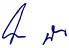 (ลงชื่อ).............................. .........ผู้บันทึกรายงานการประชุม			            			           (นายปิยะณัฐ  เทพิน) 							    เลขานุการสภาเทศบาลตำบลพังโคน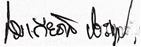 (ลงชื่อ).........................................ผู้ตรวจรายงานการประชุม			            				  (นายสมเกียรติ  ประทุม)			      				       ประธานสภาเทศบาลตำบลพังโคนคณะกรรมการตรวจรายงานการประชุมฯ  ได้ตรวจแล้ว  เมื่อวันที่   4  มกราคม  2565  รับรองว่าถูกต้องเรียบร้อย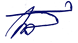  				(ลงชื่อ)			 	ประธานกรรมการ	              				           (นายทองศูนย์  รัตนะ) 	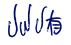 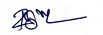 (ลงชื่อ)			กรรมการ		(ลงชื่อ)			        กรรมการ/เลขาฯ	 (นายบุญชู  พลศรีลา)				     (นายธนวรรธธน  มั่นคงพูนสวัสดิ์)รายงานการประชุมคณะกรรมการตรวจรายงานการประชุมสภาเทศบาลตำบลพังโคนครั้งที่  1 /2565วันที่  4  มกราคม  2565เวลา  ๑๐.๐๐ น.  ถึงเวลา  ๑๑.๐๐ น.ณ  ห้องประชุมสภาเทศบาลตำบลพังโคนผู้มาประชุม		เมื่อครบองค์ประชุมแล้วคณะกรรมการจึงได้เริ่มทำการประชุม  โดยนายทองศูนย์  รัตนะ  ประธานกรรมการ  ทำหน้าที่ประธานในที่ประชุมระเบียบวาระที่  ๑	เรื่องประธานแจ้งให้ที่ประชุมทราบนายทองศูนย์			ในการประชุมสภาเทศบาลตำบลพังโคน สมัยสามัญ ประจำปี 2564 สมัยที่ 4  			ครั้งที่ 1 เมื่อวันที่  22  ธันวาคม  2564  นั้น เนื่องจาก สท.ธนวรรธธน  มั่นคงพูนสวัสดิ์   			เลขานุการสภาเทศบาลตำบลพังโคน ได้ยื่นใบลาป่วยกับประธานสภาฯ ที่ประชุมจึง 			เห็นชอบให้ สท.ปิยะณัฐ เทพิน ทำหน้าที่เลขานุการสภาฯ แทน  ฉะนั้น ในการประชุม 			คณะกรรมการตรวจรายงานการประชุมในวันนี้ผมจึงขอเสนอ สท.ปิยะณัฐ เทพิน  			เป็นเลขานุการครับนายบุญชู 		ผมขอรับรองครับระเบียบวาระที่  ๒	เรื่องรับรองรายงานการประชุมครั้งที่แล้ว  มติที่ประชุม		รับรอง2ระเบียบวาระที่  ๓	เรื่องตรวจรายงานการประชุมสภาเทศบาลตำบลพังโคน  สมัยสามัญประจำปี  			๒๕64	 สมัยที่  4  ครั้งที่  1  เมื่อวันที่   22  ธันวาคม  2564ประธานฯ 		  	ตามที่เลขานุการสภาฯ ได้จัดส่งสำเนารายงานการประชุมให้ทุกท่านได้ตรวจสอบ 			ความถูกต้องของการจดบันทึกรายงานการประชุมสภาเทศบาลตำบลพังโคน สมัยสามัญ  			ประจำปี 2564 สมัยที่ 4 ครั้งที่ 1 ท่านใดมีข้อแก้ไขหรือไม่ครับ  นายบุญชู  		 	เรียนท่านประธานฯ ครับ  ตามที่ผมได้อ่านรายงานการประชุมโดยละเอียดแล้ว     			การบันทึกรายงานการประชุมครั้งนี้ถูกต้องสมบูรณ์ทุกระเบียบวาระการประชุม  			ไม่มีการแก้ไขมติที่ประชุม	 	ทราบระเบียบวาระที่  ๔	เรื่องอื่นๆ	 		-  ไม่มีประธานฯ 			ขอบคุณคณะกรรมการตรวจรายงานการประชุมที่เอาใจใส่ตรวจสอบความ 			ถูกต้องของการบันทึกรายงานการประชุมสภาฯ ในครั้งนี้  เมื่อไม่มีอะไรอีก ผมขอ 			ปิดประชุมครับ .................  เลิกประชุมเวลา ๑๑.๐๐ น.  ..............(ลงชื่อ)				ผู้จดบันทึก		(ลงชื่อ)				ผู้ตรวจ           (นายปิยะณัฐ  เทพิน)				             (นายทองศูนย์  รัตนะ)	 กรรมการ/เลขานุการ					     ประธานกรรมการลำดับที่ชื่อ – นามสกุลตำแหน่งลายมือชื่อหมายเหตุ๑นายสมเกียรติ  ประทุมประธานสภาเทศบาลฯ๒นายพงศธร  สิงห์กัญญารองประธานสภาเทศบาล๓นายธนวรรธธน  มั่นคงพูนสวัสดิ์เลขานุการสภาเทศบาลฯลาป่วย๔นายวิเชียร  ประสมศรีสมาชิกสภาเทศบาลฯ๕นายมงคล  มูลธิสารสมาชิกสภาเทศบาลฯ๖นายสำเร็จ  พุฒธรรมสมาชิกสภาเทศบาลฯ7นายสิขเรศ  รัตนกร นามวงศ์ษาสมาชิกสภาเทศบาลฯ8นางหนูนิล  สายเนตร์สมาชิกสภาเทศบาลฯ9นายทองศูนย์  รัตนะสมาชิกสภาเทศบาลฯ๑0นายบุญชู  พลศรีลาสมาชิกสภาเทศบาลฯ11นายวารีย์  แก้วมุงคุณสมาชิกสภาเทศบาลฯ12นายปิยะณัฐ  เทพินสมาชิกสภาเทศบาลฯลำดับที่ชื่อ – นามสกุลตำแหน่งลายมือชื่อหมายเหตุ๑นายกฤษฎา  วงศ์กาฬสินธุ์นายกเทศมนตรีตำบลพังโคน๒นายวระเพชร  ทองสว่างรองนายกเทศมนตรีตำบลพังโคน๓นายวิชิต  อุ่นโสดารองนายกเทศมนตรีตำบลพังโคน๔นายพรรษปกรณ์  วินิจมงคลสินเลขานุการนายกเทศมนตรีตำบลพังโคน๕นายทองอินทร์  นิติธนทรัพย์ที่ปรึกษานายกเทศมนตรีตำบลพังโคน๖นายสุรชัย  ขันชัยภูมิปลัดเทศบาล๗นางสุธิดา  วภักดิ์เพชรรองปลัดเทศบาล๘นางเยาวภรณ์  วิเศษลาหัวหน้าสำนักปลัดเทศบาล๙นายสุทธิเกียรติ  ฮังกาสีผู้อำนวยการกองช่าง๑๐นางดวงใจ  ประสาททองผอ.กองสาธารณสุขฯ๑๑นางสุปราณี  อัตนโถผู้อำนวยการกองคลัง๑๒นายปรีชา  มายูรผู้อำนวยการกองการศึกษา๑๓นางรุ่งทิพย์  โคนุตะผู้จัดการสถานธนานุบาล14นายนเรศ  กวีพิชชาพัชรหัวหน้าฝ่ายปกครอง๑5พ.จ.อ.เลอไชย  เคนทะชาลีเจ้าพนักงานป้องกันและบรรเทาสาธารณภัย๑6นางพิศมัย  คะศรีทองเจ้าพนักงานธุรการชำนาญงานลำดับที่ชื่อ – นามสกุลตำแหน่งลายมือชื่อหมายเหตุนายพชร  นาขะมิ้นตัวแทนชุมชนนายวิทยา  พงษ์ไพบูลย์นายช่างเขียนแบบนายศักดิ์ดา  หงส์อุปรียพนักงานเทศกิจน.ส.ยมลพร  มายูรจพง.ธุรการน.ส.ไอลดา  สมจิตรพนักงานจ้างน.ส.วิไลลักษณ์  ศรีสุขพนักงานจ้างนายธงชัย  มายูรพนักงานวิทยุน.ส.ฐานันญา  นามวงศ์นักพัฒนาชุมชนนายสมพงศ์  ลีนาราชพนักงานดับเพลิงน.ส.เนตรนภา  ศิริขันธ์นักทรัพยากรบุคคลลำดับที่ชื่อ – สกุลตำแหน่งลายมือชื่อหมายเหตุ๑นายทองศูนย์  รัตนะประธานกรรมการ๒นายบุญชู  พลศรีลากรรมการ๓นายปิยะณัฐ  เทพินกรรมการ/เลขานุการ